江高镇重点道路照明改造及旧路灯迁移工程招标文件招  标 单 位：广州市白云城市建设投资有限公司招标代理单位：广州市白云工程咨询管理有限公司日        期：2022年12月    目录第一章  投标须知	2一、投标须知前附表	2二、投标须知修改表	8三、投标须知通用条款	19（一）总则	19（二）招标文件	20（三）投标文件的编制	21（四）投标文件的提交	28（五）开标、评标、定标及合同签定	30第二章  开标、评标及定标办法	33一、开标、评标及定标办法修改表	33二、开标、评标及定标办法通用条款	38（一）总则	38（二）开标评标办法程序和细则	40可选办法七（适合综合评分法四，技术标与经济标同时开启）	41第三章  合同条款	57第四章  投标文件格式	58第五章  技术条件（工程建设标准）	74第六章  图纸及勘察资料	79第七章  工程量清单	80第八章  最高投标限价	81	第一章  投标须知	一、投标须知前附表声明：本投标须知前附表使用GZZB2018-3招标文件范本，与范本不同之处均以下划线标明，所有标明下划线部分属于本表的组成部分，同其他部分具有同样的效力。对范本《投标须知通用条款》和《开标、评标和定标办法通用条款》可选择部分的选择使用，均已在本表中注明，通用条款可选择部分中未被本投标须知前附表选择的部分无效。注：企业综合诚信评价得分即企业综合诚信评价60日诚信分，以下同。二、投标须知修改表声明：本投标须知使用GZZB2018-3招标文件范本的投标须知通用条款，与该通用条款不同之处，均在本表中列明，并以现文为准，原文不再有效。本招标文件中不再转录投标须知通用条款，请投标人自行到广州市住房和城乡建设局网站（网址：http://www.gzcc.gov.cn/）下载查阅。条款号：7.1             修改类型：修改原文：7.1 本招标文件包括下列文件，以及所有按本须知第8条发出的招标答疑会会议纪要和按本须知第9条发出的澄清或修改：第一章  投标须知第二章  开标、评标及定标办法第三章  合同条款第四章  投标文件格式第五章  技术条件（工程建设标准）（另册）第六章  图纸及勘察资料（另册）第七章  招标工程量清单（另册）第八章  最高投标限价现文：7.1本招标文件包括下列文件，以及所有按本须知第8条发出的招标答疑纪要和按本须知第9条发出的澄清或修改：第一章  投标须知第二章  开标、评标及定标办法第三章  合同条款第四章  投标文件格式第五章  技术条件（工程建设标准）第六章  图纸及勘察资料（另册）第七章  招标工程量清单（另册）第八章  最高投标限价（另册）条款号：8.1             修改类型：修改原文：投标人若对招标文件（包括招标图纸）中有疑问，可以书面形式通过交易平台提交给招标人或招标代理人，提交形式见本须知前附表第16项。现文：招标答疑采用网上答疑方式进行。投标人若对招标文件有疑问的，可在规定的时间内通过登录广州公共资源交易中心网站交易系统将问题提交给招标人或招标代理人，提交问题时一律不得署名。网上答疑的操作指南为：登陆广州公共资源交易中心网站交易系统→进入“我的投标”专区→进入“招标答疑”选项→通过项目编号或名称找到所需的项目→在答疑时间内点击“答疑提问-新增提问”→提出问题(提问一律不得署名)。条款号：8.2             修改类型：修改原文：8.2招标答疑会会议纪要将在提交投标文件截止时间15日前在        交易平台 “项目答疑纪要”专区公开发布。答疑纪要一经在        交易平台发布，视作已发放给所有投标人。现文：8.2招标答疑会会议纪要将在提交投标文件截止时间15日前在广州公共资源交易中心交易平台“项目查询（日程安排、答疑纪要）”专区公开发布。答疑纪要一经在广州公共资源交易中心网站发布，视作已发放给所有投标人。条款号：8.3              修改类型：修改原文：8.3答疑会会议纪要为招标文件的一部分。现文：8.3招标答疑纪要为招标文件的一部分。条款号：8.4              修改类型：修改原文：8.4若招标答疑会会议纪要与招标文件有矛盾，以答疑会议纪要最后发出的书面形式的文件为准。现文：8.4若招标答疑纪要与招标文件有矛盾时，以广州公共资源交易中心交易平台最后发布的答疑纪要为准。条款号：9.2             修改类型：修改原文：9.2招标文件的澄清或修改将在        交易平台“项目答疑纪要”专区公开发布。答疑纪要一经在        交易平台发布，视作已发放给所有投标人，以        交易平台上网发布时间作为送达时间。现文：9.2招标文件的澄清或修改将在广州公共资源交易中心交易平台“项目查询（日程安排、答疑纪要）”专区公开发布。答疑纪要一经在广州公共资源交易中心交易平台发布，视作已发放给所有投标人，以 广州公共资源交易中心交易平台上网发布时间作为送达时间。条款号：9.4             修改类型：修改原文：9.4招标文件的澄清或修改均以书面形式明确的内容为准。当招标文件的澄清、修改、补充等在同一内容的表述不一致时，以最后发出的书面形式的文件为准。现文：9.4招标文件的澄清或修改在广州公共资源交易中心网站“项目查询（日程安排、答疑纪要）”专区公开发布。当招标文件的澄清、修改、补充等在同一内容的表述不一致时，以最后发出的文件为准。条款号：11.2           修改类型：修改原文：11.2投标文件技术标部分主要包括下列内容:11.2.1 技术投标文件(按招标文件的要求填写)；11.2.2 资格审查文件：+（1）投标人声明； （2）法定代表人证明书、法定代表人签字或盖章的本投标文件授权委托证明书；（3）企业营业执照（取自平台内上传件）；（4）企业资质证书（取自平台内上传件）；（5）建筑施工企业安全生产许可证（取自平台内上传件）；（6）项目负责人（按网上投标登记时选择拟投标的项目负责人，使用有效期内的注册建造师注册证书取自平台内上传件，打印建造师电子证书后，应在个人签名处手写本人签名再上传广州市住建行业信用平台，上传件未手写签名或与签名图像笔迹不一致的，该电子证书无效。）（7）专职安全员（按网上投标登记时选择拟投标的专职安全员）（8）拟委托技术负责人的相关证书、资料（具体要求由招标人明确）（9）拟委派项目负责人的建造师或临时建造师证书或二级注册建造师电子注册证书或小型项目负责人相关证明（取自平台内上传件）； （10）项目负责人安全培训考核合格证明或在有效期内的安全考核合格证书（B类）或建筑施工企业项目负责人安全生产考核合格证（取自平台内上传件）；（11）专职安全员须具有在有效期内的安全考核合格证书（C类）或建筑施工企业专职安全生产管理人员安全生产考核合格证（取自平台内上传件）；（12）用于资格审查的业绩（设置业绩要求时选择此项，投标人须提供类似工程业绩的项目名称及项目编号，具体格式由招标人自定）；（13）资格审查前，投标人须在广州市住房和城乡建设局建立企业信用档案，拟担任本工程项目负责人、专职安全员须是本企业信用档案中的在册人员。（14）列明主办单位的联合体工作协议（采用联合体投标时需递交，投标人拟任本工程项目负责人应为联合体主办方信用档案中的在册人员，联合体工作协议应明确约定各方拟承担的工作和责任）； （15）投标人具有在广州地区可使用适合本工程的机械设备的证明文件（提供沥青摊铺机自有发票或权属证明及设备现场全貌彩照（彩照须能反映其规格型号））。（含有市政道路面层沥青摊铺且沥青摊铺占预计发包价50%或以上的大、中修市政公用工程需提供该项内容的证明文件）。11.2.3项目管理机构配备。（1）投标人应列出该项目工程的施工组织机构构成和画出机构框架图及其负责人；（2）投标人应详细列出该施工组织机构中主要成员的名单、简历资料、职务职称和在本项目中拟担任的职务等资料，并附上有关证明材料扫描件；（3）其他辅助说明资料。11.2.4投标人在广州市可使用适合本工程的机械设备（附：机械设备为自有或租赁的说明；及承诺机械设备如属于租赁的，其租赁是不属于重复租赁）。11.2.5施工组织设计或施工方案。11.2.6按照招标文件要求填写的《参与编制技术标投标文件人员名单》。现文：11.2技术标投标文件主要包括下列内容:11.2.1 技术标投标文件封面、目录、广州建设工程施工招标投标书(格式按招标文件要求)；11.2.2 资格审查文件：（1）投标人声明； （2）法定代表人证明书、法定代表人签字或盖章的本投标文件授权委托证明书；（3）企业营业执照（扫描件加盖电子公章）；（4）企业资质证书（扫描件加盖电子公章）；（5）建筑施工企业安全生产许可证（扫描件加盖电子公章）；（6）项目负责人（按网上投标登记时选择拟投标的项目负责人，使用有效期内的注册建造师注册证书，打印建造师电子证书后，应在个人签名处手写本人签名，未手写签名或与签名图像笔迹不一致的，该电子证书无效。）（7）专职安全员（按网上投标登记时选择拟投标的专职安全员）（8）拟委托技术负责人的相关证书、资料，具体要求详见招标公告（扫描件加盖电子公章）；（9）拟委派项目负责人的建造师证书（扫描件加盖电子公章）； （10）项目负责人安全培训考核合格证明或在有效期内的安全考核合格证书（B类）或建筑施工企业项目负责人安全生产考核合格证（扫描件加盖电子公章）；（11）专职安全员须具有在有效期内的安全考核合格证书（C类或C3类）或建筑施工企业专职安全生产管理人员安全生产考核合格证（扫描件加盖电子公章）；（12）资格审查前，投标人须在广州公共资源交易中心办理信息登记等相关投标登记手续及拟担任本工程项目负责人、专职安全员须是本企业的在册人员且与广州公共资源交易中心办理信息登记一致。11.2.3 技术评审资料11.2.4施工项目管理团队人员信息表 (格式按招标文件要求)；11.2.5 人员投入承诺书(格式按招标文件要求)；11.2.6 投标人廉洁承诺书(格式按招标文件要求)；11.2.7 承诺书(格式按招标文件要求)；11.2.8 投标函(格式按招标文件要求)；11.2.9 按照招标文件要求填写的《参与编制技术标投标文件人员名单》；11.2.10投标人认为应该提供的其他资料。条款号：11.3                 修改类型：修改原文：11.3 经济部分投标文件主要包括下列内容：11.3.1 经济投标文件(按招标文件的要求填写)。11.3.2投标总价。投标人必须按招标工程量清单填报价格，工程量清单的组成、格式、项目编码、项目名称、项目特征、计量单位、工程量和工程量计算规则必须与招标工程量清单一致。投标报价由投标人依据建设工程工程量清单计价规范、招标文件、招标工程量清单、设计文件、企业定额、施工现场情况和投标时拟定的施工组织设计或者施工方案，结合企业成本、市场价格以及招标文件中载明的风险内容和范围等编制。其中包括如下：（1）投标总价封面、扉页；（2）总说明（3）工程项目投标报价汇总表；（4）单项工程投标报价汇总表；（5）单位工程投标报价汇总表；（6）分部分项工程清单与计价表；（7）单价措施项目清单与计价表；（8）总价措施项目清单与计价表；（9）综合单价分析表；（10）其他项目清单与计价汇总表；（11）暂列金额明细表；（12）材料（工程设备）暂估价明细表；（13）专业工程暂估价明细表；（14）计日工表；（15）总承包服务计价表；（16）规费和税金项目计价表；（17）人工、主要材料和设备一览表11.3.3按照招标文件要求填写的《参与编制经济标投标文件人员名单》。11.3.4若投标人的投标报价低于工程成本警戒价的，投标人还须提供详细的施工组织设计、单价、措施性费用、单价分析表、主要材料价格表、投标人成本分析供评标委员会评审。现文：11.3 经济标投标文件主要包括下列内容：11.3.1 经济标投标文件封面(格式按招标文件要求，编制目录。11.3.2投标总价。投标人必须按招标工程量清单填报价格，工程量清单的组成、格式、项目编码、项目名称、项目特征、计量单位、工程量和工程量计算规则必须与招标工程量清单一致。投标报价由投标人依据建设工程工程量清单计价规范、招标文件、招标工程量清单、设计文件、企业定额、施工现场情况和投标时拟定的施工组织设计或者施工方案，结合企业成本、市场价格以及招标文件中载明的风险内容和范围等编制。（具体内容详见第七章工程量清单）11.3.3按照招标文件要求填写的《参与编制经济标投标文件人员名单》。11.3.4 对投标文件编制的承诺(格式按招标文件要求)；11.3.5若投标人的投标报价低于工程成本警戒价的，投标人还须提供详细的施工组织设计、单价、措施性费用、单价分析表、主要材料价格表、投标人成本分析供评标委员会评审。条款号：12                     修改类型：修改原文：12．投标文件格式12.1 投标文件包括本须知第11条中规定的内容，投标人提交的投标文件应当使用招标文件所提供的投标文件全部格式（表格可以按同样格式扩展）。12.2 投标文件全部采用电子文档，投标文件所附证书证件均为原件扫描件，并采用单位数字证书，按招标文件要求在相应位置加盖电子印章。投标文件中需个人签字或盖章的，应手签后扫描上传。按照交易平台关于全流程电子化项目的相关指南进行操作。详见：。12.3 投标文件应按照交易平台关于全流程电子化项目的相关指南进行编制，详见：。如不按上述要求编制引起系统无法检索、读取相关信息的，其后果由投标人承担。现文：12．投标文件格式12.1 投标文件包括本须知第11条中规定的内容，投标文件格式按招标文件第四章《投标文件格式》。其中：除 “★”号必须按招标文件规定的格式必须按招标文件规定的格式进行编制外，其余格式仅供参考。12.2 投标文件全部采用电子文档，投标文件所附证书证件均为原件彩色扫描件，并采用单位数字证书，按招标文件要求在相应位置加盖电子印章。投标文件中需个人签字或盖章的，应加盖个人电子印章或在线下完成后扫描上传。按照交易平台关于全流程电子化项目的相关指南进行操作。详见：【全流程电子化项目】电子招投标操作手册（无纸化）。12.3 投标文件应按照交易平台关于全流程电子化项目的相关指南进行编制，详见：【全流程电子化项目】电子招投标操作手册（无纸化）。如不按上述要求编制引起系统无法检索、读取相关信息的，其后果由投标人承担。条款号：13.1             修改类型：修改原文：13.1本工程的投标报价采用投标须知前附表第12项所规定的方式。投标报价（含单价及总价）精确到“分”。现文：13.1本工程的投标报价采用投标须知前附表第12项所规定的方式。投标文件中的大写金额和小写金额不一致的，以大写金额为准，投标报价精确到“分”。条款号：13.4             修改类型：修改原文：13.4投标人一旦中标，投标人对招标人提供的招标工程量清单中列出的工程项目所报出的综合单价，在工程结算时将不得变更，招标人应在招标文件及合同中明确在人工、材料、设备或机械台班市场价格发生异常变动情况时合同价款的调整办法。因应计算的实际工程量与招标工程量清单出现偏差或因工程变更等原因导致的工程量偏差，引起相关措施项目相应发生变化时，按系数或单一总价方式计价的措施项目费，工程量增加的措施项目费调增，工程量减少的措施项目费调减。现文：13.4投标人一旦中标，投标人对招标人提供的招标工程量清单中列出的工程项目所报出的综合单价，在工程结算时将不得变更，若投标人的综合单价存在不平衡报价，招标人有权对投标人的不平衡报价进行调整，调整后的综合单价在工程结算时将不得变更。招标人应在合同中明确在市场价格发生异常变动情况及发生不平衡报价时合同价款的调整办法。因应计算的实际工程量与招标工程量清单出现偏差或因工程变更等原因导致的工程量偏差，引起相关措施项目相应发生变化时，按合同条款相关约定调整。条款号：13.5  13.5.1  13.5.2  13.5.3  13.5.4          修改类型：修改原文：13.5工程项目实施期间……，中标后双方协商约定。现文：13.5变更结算方式按招标文件及施工合同相关规定执行。条款号：13.9             修改类型：修改原文：招标人与中标人应本着实事求是、风险共担的原则，充分考虑施工合同履行期间人工、建筑材料、机械设备价格因素的影响。对于各类钢筋、混凝土等主要材料以及人工、机械设备等，应结合合同工期、各价格因素对工程总造价的影响等，合理约定调价机制。调价机制应由招标人在招标文件及合同中明确，内容包括调价范围（含材料、机械的具体名称、工种等）、价格变动时限、幅度以及相应的合同价款调整方法。现文：13.9主要材料的价格调整按照合同约定执行。条款号：16.2             修改类型：修改原文：16.2招标人可委托      交易平台具体实施保证金的收取和退还工作。通过   交易平台递交投标保证金的相关事宜，请自行咨询        交易平台。现文：16.2招标人可委托广州公共资源交易中心具体实施保证金的收取和退还工作。通过广州公共资源交易中心交易平台递交投标保证金的相关事宜，请自行咨询广州公共资源交易中心交易平台。条款号：16.3             修改类型：修改原文：16.3        交易平台代收投标保证金的，其缴纳情况以        交易平台数据库记录的信息为准。现文：16.3广州公共资源交易中心交易平台代收投标保证金的，其缴纳情况以广州公共资源交易中心交易平台数据库记录的信息为准。条款号：16.4             修改类型：修改原文：16.4如有下列情况之一的，招标人可以不予退还投标保证金（是否退还投标保证金由招标人在招标文件中规定）：16.4.1因投标人原因造成投标文件未解密的；16.4.2投标人在投标有效期内撤销投标文件；16.4.3中标人未能在规定期限内按要求提交履约担保；16.4.4中标人未能在规定期限内签署合同协议。现文：16.4如有下列情况之一的，招标人将不予退还投标保证金：16.4.1因投标人原因造成投标文件未解密的；16.4.2投标人在投标有效期内撤销投标文件；16.4.3中标人未能在规定期限内按要求提交履约担保；16.4.4中标人未能在规定期限内签署合同协议。条款号：16.5             修改类型：修改原文：16.5投标人如存在下列情况之一的，将被拒绝在一定时期内参与招标人后续工程投标（拒绝时限需在招标文件中明确）：16.5.1投标人存在16.4条款所列情形且投标人提交的保函、担保或保证保险无法兑付的；16.5.2采用非电子形式提交投标保证金的投标人存在16.4条款所列情形，且未按招标人要求补交银行保函、专业工程担保公司担保或保证保险原件的；16.5.3按招标文件要求免于提供投标保证金的投标人存在16.4条款所列情形，且未按招标人要求补交投标保证金的；16.5.3按招标文件要求免于提供投标保证金的投标人存在16.4条款所列情形的。注：16.5.3款由招标人二选一，需在招标文件中明确。现文：16.5投标人如存在下列情况之一的，将被拒绝1年内参与招标人后续工程投标：16.5.1投标人存在16.4条款所列情形且投标人提交的保函、担保或保证保险无法兑付的；16.5.2采用非电子形式提交投标保证金的投标人存在16.4条款所列情形，且未按招标人要求补交银行保函、专业工程担保公司担保或保证保险原件的；16.5.3按招标文件要求免于提供投标保证金的投标人存在16.4条款所列情形，且未按招标人要求补交投标保证金的；条款号：17.1             修改类型：修改原文：17.1投标人应采用单位数字证书，按招标文件要求在相应位置加盖电子印章。投标文件中需个人签字或盖章的，应手签后扫描上传。按照交易平台关于全流程电子化项目的相关指南进行操作。详见：             。现文：17.1投标人应采用单位数字证书，按招标文件要求在相应位置加盖电子印章。投标文件中需个人签字或盖章的，应加盖个人电子印章或在线下完成后扫描上传。按照交易平台关于全流程电子化项目的相关指南进行操作。详见：【全流程电子化项目】电子招投标操作手册（无纸化）。条款号：18.1             修改类型：修改原文：18.1递交的电子投标文件（不含备用光盘）必须进行加密。按照交易平台关于全流程电子化项目的相关指南进行操作。详见：            。现文：18.1递交的电子投标文件（不含备用光盘）必须进行加密。按照交易平台关于全流程电子化项目的相关指南进行操作。详见：【全流程电子化项目】电子招投标操作手册（无纸化）。条款号：18.2             修改类型：修改原文：18.2 未按要求加密的投标文件，        交易平台将予以拒收。现文：18.2 未按要求加密的投标文件，广州公共资源交易中心交易平台将予以拒收。条款号：19               修改类型：修改原文：19．投标文件的递交和接收19.1投标人通过交易平台递交电子投标文件。19.2投标人完成电子投标文件上传后，交易平台即时向投标人发出递交回执通知。递交时间以递交回执通知载明的传输完成时间为准。19.3逾期送达的电子投标文件，交易平台将予以拒收。19.4 投标截止前，招标人拒绝接收符合条件的投标文件，投标人可向招标投标监督机构投诉。19.5如技术标和经济标先后分别开启，交易平台将按招标文件规定的时间分别开启技术标和经济标。19.6在规定的时间内，项目负责人须到自助签到。按照交易平台有关项目负责人自助签到流程进行操作。项目负责人凡未凭身份证按时到达指定地点签到的，该投标文件将不能参与资格审查和评标（选择性条款）。现文：19．投标文件的递交和接收19.1投标人通过广州公共资源交易中心交易平台递交电子投标文件。19.2投标人完成电子投标文件上传后，广州公共资源交易中心交易平台即时向投标人发出递交回执通知。递交时间以递交回执通知载明的传输完成时间为准。19.3逾期送达的电子投标文件，广州公共资源交易中心交易平台将予以拒收。19.4 投标截止前，招标人拒绝接收符合条件的投标文件，投标人可向招标投标监督机构投诉。条款号：21.1                       修改类型：修改原文：21.1 本须知前附表第17项规定的投标截止时间后送达的电子投标文件，交易平台将予以拒收。现文：21.1 本须知前附表第17项规定的投标截止时间后送达的电子投标文件，广州公共资源交易中心交易平台将予以拒收。条款号：27                         修改类型：修改原文：27．中标通知书27.1招标人将在交易平台、广东省招标投标监管网和中国招标投标公共服务平台公示中标候选人，公示期为三天。27.2招标人应当自确定中标人后，向招标投标监管机构提交招标投标情况的书面报告；经招投标监管机构备案后，方可发出中标通知书。27.3中标人必须在收到中标通知书后24小时之内以书面形式回复招标人，确认收到。27.4在产生中标候选人后，招标人将中标候选人的投标文件商务部分文件的所有内容（包括报价清单、人员、业绩、奖项等资料）在交易平台和广东省招标投标监管网公开。现文：27．中标通知书27.1招标人将在广州公共资源交易中心交易平台、广东省招标投标监管网和中国招标投标公共服务平台公示中标候选人，公示期为三天。27.2招标人应当自确定中标人后，向招标投标监管机构提交招标投标情况的书面报告；经招投标监管机构备案后，方可发出中标通知书。27.3中标人自行于广州公共资源交易中心交易平台下载中标通知书。中标人须对其投标文件真实性负责，并准备投标文件涉及的所有原件待查，如存在弄虚作假情况或原件不齐或与原件不符的，招标人有权取消其中标人资格，并上报建设行政主管部门。27.4在产生中标候选人后，招标人将中标候选人的投标文件商务部分文件的人员、业绩、奖项等资料在广州公共资源交易中心交易平台和广东省招标投标监管网公开。27.5中标人在签订合同前需向招标人另行提供与投标递交的电子标书一致的纸质投标文件（含投标人须知11.3列表明细包含的所有工程量清单报价表）2份及电子文件1份（不用生成投标书；包括用Microsoft Excel 软件或广州公共资源交易中心提供的投标书制作软件制作的工程量清单报价表和单价分析表，用 Microsoft Word 软件或广州公共资源交易中心提供的投标书制作软件制作的经济投标文件其他部分。电子文件介质使用CD-R 光盘，所有电子文件不能采用压缩处理）。条款号：28.4                       修改类型：修改原文：28.4招标人支付工程款时，中标人应提供工程所在地发票。现文：：28.4招标人支付工程款时，中标人应提供符合国家税务相关部门要求的发票。条款号：29.1                       修改类型：修改原文：29.1在收到中标通知书后的15日内，中标人应按本须知前附表第20项的规定向招标人提交履约担保；如果中标人的履约担保是以银行保函的形式提供，则该银行保函应由在中国注册且营业地点在广州行政辖区内的银行开具。现文：29.1在收到中标通知书后的15日内，中标人应按本须知前附表第20项的规定向招标人提交履约担保。条款号：30.1                      修改类型：修改原文：30.1在合同双方全权代表在合同协议书上签字，并分别加盖双方单位的公章后，合同正式生效。现文：30.1在合同双方全权代表在合同协议书上签字，并分别加盖双方单位的公章且承包人提交履约担保后，合同正式生效。条款号：33                      修改类型：修改原文：33投标人信誉的要求存在下列情形之一的，招标人可以限制其投标（需在招标文件中明确评定方法）（1）被住房城乡建设行政主管部门在全国建筑市场监管一体化工作平台列入建筑市场主体“黑名单”；（2）被发改委、人力资源社会保障、质检总局等有关部门、单位在“信用中国”网站中列入联合惩戒失信黑名单。现文：33投标人信誉的要求存在下列情形之一的，招标人将限制其投标（1）被住房城乡建设行政主管部门在全国建筑市场监管一体化工作平台列入建筑市场主体“黑名单”；（2）被发改委、人力资源社会保障、质检总局等有关部门、单位在“信用中国”网站中列入联合惩戒失信黑名单。注：以上修改，仅限于本范本中有可供选择条款的情形。（以下无正文）三、投标须知通用条款（一）总则1、定义本招标文件使用的下列词语具有如下规定的意义：（1）“招标人”（即发包人）、“项目建设管理单位”（或称“项目代建单位”）、“招标代理”、“设计单位”、“监理单位”均已在投标须知前附表中列明。（2）“投标人”指向招标人提交投标文件的当事人。   （3）“承包人”指其投标被招标人接受并与其签订承包合同的当事人。（4）“招标文件”指由招标代理发出的本文件（包括全部章节、附件）及招标答疑会会议纪要和招标文件的澄清与修改文件。（5）“投标文件”指投标人根据本项目招标文件向招标人提交的全部文件。（6）“书面形式”指打字或印刷的文件和数据电文（包括电报、电传、传真、电子数据交换和电子邮件）。2、招标说明2.1本招标工程项目按照《中华人民共和国招标投标法》等有关法律、行政法规、规章和规范性文件，通过招标方式选定承包人。2.2工程名称、建设地点、建设规模、承包方式、质量标准、招标范围、工期要求等均在投标须知前附表中列明。2.3设计说明：详见招标图纸。2.4工程施工特点：详见招标图纸。3．资金来源3.1本招标工程项目资金来源见投标须知前附表第9项4．合格投标人的条件4.1详见本项目招标公告5．踏勘现场5.1 投标人应按本投标须知前附表第15项所述时间和要求对工程现场及周围环境进行踏勘，投标人应充分重视和仔细地进行这种考察，以便投标人获取那些须投标人自己负责的有关编制投标文件和签署合同所涉及现场所有的资料。一旦中标，这种考察即被认为其结果已在中标文件中得到充分反映。考察现场的费用由投标人自己承担。5.2 招标人向投标人提供的有关现场的数据和资料，是招标人现有的能被投标人利用的资料，招标人对投标人做出的任何推论、理解和结论均不负责任。5.3 经招标人允许，投标人可为踏勘目的进入招标人的项目现场。在考察过程中，投标人及其代表必须承担那些进入现场后，由于他们的行为所造成的人身伤害（不管是否致命）、财产损失或损坏，以及其他任何原因造成的损失、损坏或费用，投标人不得因此使招标人承担有关的责任和蒙受损失。6．投标费用6.1不论投标结果如何，投标人应承担自身因投标文件编制、递交及其他参加本招标活动所涉及的一切费用，招标人对上述费用不负任何责任。（二）招标文件7.招标文件的组成7.1本招标文件包括下列文件，以及所有按本须知第8条发出的招标答疑会会议纪要和按本须知第9条发出的澄清或修改：第一章  投标须知第二章  开标、评标及定标办法第三章  合同条款第四章  投标文件格式第五章  技术条件（工程建设标准）（另册）第六章  图纸及勘察资料（另册）第七章  招标工程量清单（另册）第八章  最高投标限价7.2 投标人获取招标文件后，应仔细检查招标文件的所有内容，认真审阅招标文件中所有的事项、格式、条款和规范要求等，若投标人的投标文件没有按招标文件要求提交全部资料，或投标文件实质上没有响应招标文件的要求，招标人将按评标办法的规定予以拒绝，并且不允许投标人通过修改或撤消其不符合要求的差异或保留使之成为具有响应性的投标文件。7.3 投标人一旦中标，招标文件的内容对招标人和中标人双方均有约束力。8．招标答疑8.1 投标人若对招标文件（包括招标图纸）中有疑问，可以书面形式通过        交易平台提交给招标人或招标代理人，提交形式见本须知前附表第16项。8.2招标答疑会会议纪要将在提交投标文件截止时间15日前在        交易平台 “项目答疑纪要”专区公开发布。答疑纪要一经在        交易平台发布，视作已发放给所有投标人。8.3答疑会会议纪要为招标文件的一部分。8.4若招标答疑会会议纪要与招标文件有矛盾，以答疑会议纪要最后发出的书面形式的文件为准。9.招标文件的澄清与修改9.1招标文件发出后,在提交投标文件截止时间15日前，招标人可对招标文件进行必要的澄清或修改。9.2招标文件的澄清或修改将在        交易平台“项目答疑纪要”专区公开发布。答疑纪要一经在        交易平台发布，视作已发放给所有投标人，以        交易平台上网发布时间作为送达时间。9.3招标文件的修改内容为招标文件的组成部分。9.4招标文件的澄清或修改均以书面形式明确的内容为准。当招标文件的澄清、修改、补充等在同一内容的表述不一致时，以最后发出的书面形式的文件为准。9.5为使投标人在编制投标文件时有充分的时间对招标文件的澄清或修改等内容考虑进去，招标人将酌情延长提交投标文件的截止时间，具体时间将在招标文件的澄清或修改中予以明确。若澄清或修改中没有明确延长时间，即表示投标时间不延长。（三）投标文件的编制10．投标文件的语言及度量衡单位10.1 投标文件和与投标有关的所有文件均应使用中文。10.2 除工程规范另有规定外，投标文件使用的度量衡单位，均采用中华人民共和国法定计量单位。11．投标文件的组成11.1 投标文件由技术部分（含资格审查文件）和经济部分二部分投标文件组成。11.2投标文件技术标部分主要包括下列内容:11.2.1 技术投标文件(按招标文件的要求填写)；11.2.2 资格审查文件：（1）投标人声明； （2）法定代表人证明书、法定代表人签字或盖章的本投标文件授权委托证明书；（3）企业营业执照（取自平台内上传件）；（4）企业资质证书（取自平台内上传件）；（5）建筑施工企业安全生产许可证（取自平台内上传件）；（6）项目负责人（按网上投标登记时选择拟投标的项目负责人,使用有效期内的注册建造师注册证书取自平台内上传件，打印建造师电子证书后，应在个人签名处手写本人签名再上传广州市住建行业信用平台，上传件未手写签名或与签名图像笔迹不一致的，该电子证书无效。）（7）专职安全员（按网上投标登记时选择拟投标的专职安全员）（8）拟委托技术负责人的相关证书、资料（具体要求由招标人明确）（9）拟委派项目负责人的建造师证书或二级注册建造师电子注册证书或小型项目负责人相关证明（取自平台内上传件）； （10）项目负责人安全培训考核合格证明或在有效期内的安全考核合格证书（B类）或建筑施工企业项目负责人安全生产考核合格证（取自平台内上传件）；（11）专职安全员须具有在有效期内的安全考核合格证书（C类）或建筑施工企业专职安全生产管理人员安全生产考核合格证（取自平台内上传件）；（12）用于资格审查的业绩（设置业绩要求时选择此项，投标人须提供类似工程业绩的项目名称及项目编号，具体格式由招标人自定）；（13）资格审查前，投标人须在广州市住房和城乡建设局建立企业信用档案，拟担任本工程项目负责人、专职安全员须是本企业信用档案中的在册人员。（14）列明主办单位的联合体工作协议（采用联合体投标时需递交，投标人拟任本工程项目负责人应为联合体主办方信用档案中的在册人员，联合体工作协议应明确约定各方拟承担的工作和责任）； （15）投标人具有在广州地区可使用适合本工程的机械设备的证明文件（提供沥青摊铺机自有发票或权属证明及设备现场全貌彩照（彩照须能反映其规格型号））。（含有市政道路面层沥青摊铺且沥青摊铺占预计发包价50%或以上的大、中修市政公用工程需提供该项内容的证明文件）。11.2.3项目管理机构配备。（1）投标人应列出该项目工程的施工组织机构构成和画出机构框架图及其负责人；（2）投标人应详细列出该施工组织机构中主要成员的名单、简历资料、职务职称和在本项目中拟担任的职务等资料，并附上有关证明材料扫描件；（3）其他辅助说明资料。11.2.4投标人在广州市可使用适合本工程的机械设备（附：机械设备为自有或租赁的说明；及承诺机械设备如属于租赁的，其租赁是不属于重复租赁）。11.2.5施工组织设计或施工方案。11.2.6按照招标文件要求填写的《参与编制技术标投标文件人员名单》。11.3 经济部分投标文件主要包括下列内容：11.3.1 经济投标文件(按招标文件的要求填写)。11.3.2投标总价。投标人必须按招标工程量清单填报价格，工程量清单的组成、格式、项目编码、项目名称、项目特征、计量单位、工程量和工程量计算规则必须与招标工程量清单一致。投标报价由投标人依据建设工程工程量清单计价规范、招标文件、招标工程量清单、设计文件、企业定额、施工现场情况和投标时拟定的施工组织设计或者施工方案，结合企业成本、市场价格以及招标文件中载明的风险内容和范围等编制。其中包括如下： （1）投标总价封面、扉页；（2）总说明（3）工程项目投标报价汇总表；（4）单项工程投标报价汇总表；（5）单位工程投标报价汇总表；（6）分部分项工程清单与计价表；（7）单价措施项目清单与计价表；（8）总价措施项目清单与计价表；（9）综合单价分析表；（10）其他项目清单与计价汇总表；（11）暂列金额明细表；（12）材料（工程设备）暂估价明细表；（13）专业工程暂估价明细表；（14）计日工表；（15）总承包服务计价表；（16）规费和税金项目计价表； （17）人工、主要材料和设备一览表11.3.3按照招标文件要求填写的《参与编制经济标投标文件人员名单》。11.3.4若投标人的投标报价低于工程成本警戒价的，投标人还须提供详细的施工组织设计、单价、措施性费用、单价分析表、主要材料价格表、投标人成本分析供评标委员会评审。12．投标文件格式12.1 投标文件包括本须知第11条中规定的内容，投标人提交的投标文件应当使用招标文件所提供的投标文件全部格式（表格可以按同样格式扩展）。12.2 投标文件全部采用电子文档，投标文件所附证书证件均为原件扫描件，并采用单位数字证书，按招标文件要求在相应位置加盖电子印章。投标文件中需个人签字或盖章的，应加盖个人电子印章或在线下完成后扫描上传。按照交易平台关于全流程电子化项目的相关指南进行操作。详见：             。12.3 投标文件应按照交易平台关于全流程电子化项目的相关指南进行编制，详见：            。               如不按上述要求编制引起系统无法检索、读取相关信息的，其后果由投标人承担。13．投标报价及造价承包和变更结算方式13.1 本工程的投标报价采用投标须知前附表第12项所规定的方式。投标报价（含单价及总价）精确到“分”。13.2招标人按照招标图纸制定招标工程量清单，该清单载于本招标文件第七章中，投标人按照招标人提供的招标工程量清单中列出的工程项目和工程量填报单价和合价，每一项目只允许有一个报价，任何有选择的报价将不予接受。投标人未填报单价或合价的工程项目，视为此项费用已包含在已标价工程量清单中其他项目的单价和合价之中，在实施后，此项目不得重新组价予以调整，招标人将不予支付。13.3投标人的投标报价，应是按照投标须知前附表第8项的工期要求，在投标须知前附表第3项的建设地点，完成投标须知前附表第7项的招标范围内已由招标人制定的工程量清单列明工作的全部费用，包括但不限于完成工作的成本、利润、税金、技术措施费、大型机械进出场费、风险费以及政策性文件规定费用等，不得以任何理由予以重复计算。招标人提供的工程量清单或招标文件其他部分中有关规费、暂列金额、暂估价、绿色施工安全防护措施费等非竞争性项目明列了单价或合价的金额的，投标人应按照明列的单价或合价的金额报价，未按照规定金额报价的，由评标委员会按照招标文件规定的金额进行修正。13.4投标人一旦中标，投标人对招标人提供的招标工程量清单中列出的工程项目所报出的综合单价，在工程结算时将不得变更，招标人应在招标文件及合同中明确在人工、材料、设备或机械台班市场价格发生异常变动情况时合同价款的调整办法。因应计算的实际工程量与招标工程量清单出现偏差或因工程变更等原因导致的工程量偏差，引起相关措施项目相应发生变化时，按系数或单一总价方式计价的措施项目费，工程量增加的措施项目费调增，工程量减少的措施项目费调减。13.5工程项目实施期间和结算时，招标文件工程量清单中漏列而由监理单位和招标人现场签证确认的工程项目、原设计没有而由招标人批准设计变更产生的工程项目，视为新增项目，按以下顺序确定价格：13.5.1中标的投标文件工程量清单中已有相同项目的适用综合单价，则沿用；13.5.2中标的投标文件工程量清单中已有类似项目的综合单价，则按类似项目的综合单价对相应子目、消耗量、单价等进行调整换算，原管理费、利润水平不变。如中标的投标文件工程量清单中类似项目的综合单价有两个以上，则由招标人按消耗量最少、管理费和利润取费最低的优先顺序选择类似项目综合单价进行换算。如换算时出现类似项目中没有的材料单价，按广州市造价管理站同期《广州地区建设工程常用材料税前综合价格》计算，《广州地区建设工程常用材料税前综合价格》没有的材料单价，由招标人在招标文件中依法确定计价方式。13.5.3 中标的投标文件工程量清单中没有相同项目或类似项目的，如可套取相关定额，则以相关定额为基数下浮计算单价,下浮率为中标价相对于最高投标限价的下浮率（下浮率=(最高投标限价-中标价)/ 最高投标限价）。13.5.4 如相关定额没有相应子目的，其计价方式由招标人在本招标文件第三章中另行规定。未规定的，中标后双方协商约定。13.6暂列金额、暂估价13.6.1暂列金额指招标人在工程量清单中暂定并包括在合同价款中的一笔款项。用于施工合同签订时尚未确定或者不可预见的所需材料、设备、服务的采购，施工中可能发生的工程量变更、合同约定调整因素出现时的工程价款调整以及发生的索赔、现场签证等费用。暂估价是指招标人在工程量清单中提供的用于支付必然发生但暂时不能确定价格的材料的单价以及专业工程的金额。13.6.2在工程实施中，暂列金额、暂估价所包含的工作范围和图纸、标准深化固定后，按照工程专业、设备、材料类别等分类汇总的金额，达到法定招标范围标准的，应由招标人同中标人联合招标，确定承包人和承包价格。13.6.3在工程实施中，暂列金额、暂估价所包含的工作范围和图纸、标准深化固定后，按照工程专业、设备、材料类别等分类汇总的金额，未达到法定招标范围标准但适用政府采购规定的，应按照政府采购规定确定承包人和承包价格。13.6.4在工程实施中，暂列金额、暂估价所包含的工作范围和图纸、标准深化固定后，按照工程专业、设备、材料类别等分类汇总的金额，未达到法定招标范围标准也不适用政府采购规定，承包人有法定的承包资格的，由承包人承包，承包人无法定的承包资格但有法定的分包权的，由承包人分包，招标人同承包人结算的价格按本投标须知13.5款规定确定。13.6.5在工程实施中，暂列金额、暂估价所包含的工作范围和图纸、标准深化固定后，按照工程专业、设备、材料类别等分类汇总的金额，未达到法定招标范围标准也不适用政府采购规定，承包人既无法定的承包资格又无法定的分包权的，由招标人另行发包。13.6.6 在工程实施中，暂列金额、暂估价所包含的工作范围由其他承包人承包的，纳入本项目承包人的管理和协调范围，由其他承包人向本项目承包人承担质量、安全、文明施工、工期责任，本项目承包人向招标人承担责任。投标人应当充分考虑此项管理和协调所发生的费用，并将其纳入招标人提供的工程量清单中的适当项目报价中。招标人将视为此项管理和协调所发生的费用已包含在其它有价款的竞争性报价内，在实施后，招标人将不予支付。13.7投标人可先到工地踏勘以充分了解工地位置、情况、道路、储存空间、装卸限制及任何其他足以影响承包价的情况，任何因忽视或误解工地情况而导致的索赔或工期延长申请将不被批准。13.8属于承包人自行采购的主要材料、设备，招标人应当在招标文件中提出材料、设备的技术标准或者质量要求，或者提出不少于3个同等档次品牌或分包商供投标人报价时选择,凡招标人在招标文件中提出参考品牌的，必须在参考品牌后面加上“或相当于”字样。投标人在投标文件中应明确所选用主要材料、设备的品牌、厂家以及质量等级，并且应当符合招标文件的要求。13.9招标人与中标人应本着实事求是、风险共担的原则，充分考虑施工合同履行期间人工、建筑材料、机械设备价格因素的影响。对于各类钢筋、混凝土等主要材料以及人工、机械设备等，应结合合同工期、各价格因素对工程总造价的影响等，合理约定调价机制。调价机制应由招标人在招标文件及合同中明确，内容包括调价范围（含材料、机械的具体名称、工种等）、价格变动时限、幅度以及相应的合同价款调整方法。14．投标货币14.1 本工程投标报价采用的币种为人民币。15．投标有效期15.1 投标有效期见投标须知前附表第13项所规定的期限，在此期限内，凡符合本招标文件要求的投标文件均保持有效。15.2 在特殊情况下，招标人在原定投标有效期内，可以根据需要以书面形式向投标人提出延长投标有效期的要求，对此要求投标人须以书面形式予以答复。投标人可以拒绝招标人这种要求，而不影响退还其投标保证金。同意延长投标有效期的投标人既不能要求也不允许修改其投标文件，但需要相应的延长投标保证金的有效期，在延长的投标有效期内，本须知第16条关于投标保证金的退还与不予退还的规定仍然适用。16．投标保证金16.1投标人应按投标须知前附表第14项所述金额和时间递交投标保证金。招标人应当允许投标人自主选择现金、银行保函、保证保险、专业工程担保公司担保等方式缴纳投标保证金。16.1.1 采用现金或者支票形式提交的，投标保证金须从投标人的银行基本账户转出。16.1.2 依法必须招标的房屋建筑工程如采用非电子形式的银行保函、专业工程担保公司担保或保证保险提交投标保证金的，在开标前不强制要求投标人提交纸质原件，由中标候选人在中标候选人公示前提交并在网上公示，投标人应在投标文件中提交保函、担保或保证保险扫描件并加盖投标人电子印章。如投标人存在16.4条款所列情形的，应将纸质原件提交给招标人。16.1.3 采用电子形式的保函、担保或保证保险提交投标保证金的，应在招标文件中明确电子递交途径。16.2开标时投标人没有按要求提供投标保证金的，其投标文件将被否决；未按招标文件要求提交符合免予提供投标保证金相关证明材料，且未提交投标保证金的投标人，视为未按要求提供投标保证金。16.3投标保证金应依据法律法规的相关规定退还。16.4如有下列情况之一的，招标人可以不予退还投标保证金（是否退还投标保证金由招标人在招标文件中规定）：16.4.1因投标人原因造成投标文件未解密的；16.4.2投标人在投标有效期内撤销投标文件；16.4.3中标人未能在规定期限内按要求提交履约担保；16.4.4中标人未能在规定期限内签署合同协议。16.5投标人如存在下列情况之一的，将被拒绝在一定时期内参与招标人后续工程投标（拒绝时限需在招标文件中明确）：16.5.1投标人存在16.4条款所列情形且投标人提交的保函、担保或保证保险无法兑付的；16.5.2采用非电子形式提交投标保证金的投标人存在16.4条款所列情形，且未按招标人要求补交银行保函、专业工程担保公司担保或保证保险原件的；16.5.3按招标文件要求免于提供投标保证金的投标人存在16.4条款所列情形，且未按招标人要求补交投标保证金的；16.5.3按招标文件要求免于提供投标保证金的投标人存在16.4条款所列情形的。注：16.5.3款由招标人二选一，需在招标文件中明确。17．投标文件的签署17.1投标人应采用单位数字证书，按招标文件要求在相应位置加盖电子印章。投标文件中需个人签字或盖章的，应加盖个人电子印章或在线下完成后扫描上传。按照交易平台关于全流程电子化项目的相关指南进行操作。详见：             。（四）投标文件的提交18．投标文件的密封和标记18.1递交的电子投标文件（不含备用光盘）必须进行加密。按照交易平台关于全流程电子化项目的相关指南进行操作。详见：            。18.2 未按要求加密的投标文件，        交易平台将予以拒收。19．投标文件的递交和接收19.1投标人通过        交易平台递交电子投标文件。19.2投标人完成电子投标文件上传后，        交易平台即时向投标人发出递交回执通知。递交时间以递交回执通知载明的传输完成时间为准。19.3逾期送达的电子投标文件，        交易平台将予以拒收。19.4 投标截止前，招标人拒绝接收符合条件的投标文件，投标人可向招标投标监督机构投诉。19.5如技术标和经济标先后分别开启，        交易平台将按招标文件规定的时间分别开启技术标和经济标。19.6在规定的时间内，项目负责人须到自助签到。按照交易平台有关项目负责人自助签到流程进行操作。项目负责人凡未凭身份证按时到达指定地点签到的，该投标文件将不能参与资格审查和评标（选择性条款）。20．投标文件提交的截止时间20.1投标人应在投标须知前附表第17项所述的时间前提交投标文件。20.2招标人可按本须知第9条规定以招标文件修改的方式，酌情延长提交投标文件的截止时间。在此情况下，投标人的所有权利和义务以及投标人受制约的截止时间，均以延长后新的投标截止时间为准。20.3 到投标截止时间止，招标人收到的投标文件少于3家的，招标人将重新组织招标（当N个标段同时招标且不允许兼中时，若有效投标人不足N+2家，则重新组织招标）。21．迟交的投标文件21.1 本须知前附表第17项规定的投标截止时间后送达的电子投标文件，       交易平台将予以拒收。22．投标文件的修改与撤回22.1在规定的投标截止时间前，投标人可以修改或撤回已递交的投标文件，但应以书面形式通知招标人。22.2投标人修改或撤回已递交的投标文件，需在交易平台发出修改或撤回通知，并按要求加盖电子印章。电子招标投标交易平台收到通知后，即时向投标人发出确认回执通知。22.3修改后再次递交的，按19点的规定执行。22.4 在投标截止时间之后，投标人不得补充、修改和更换投标文件。（五）开标、评标、定标及合同签定23、开标。详见第二章开标、评标及定标办法24．评标过程的保密24.1 开标后，直至中标公示为止，凡属于对投标文件的审查、澄清、评价和比较有关的资料以及中标候选人的推荐情况，与评标有关的其他任何情况均严格保密。24.2 在投标文件的评审和比较、中标候选人推荐以及授予合同的过程中，投标人向招标人和评标委员会施加不公正影响的任何行为，都将会导致其投标被拒绝。25．投标文件的澄清，计算错误的修正详见招标文件第二章开标、评标及定标办法26．投标文件的评审、比较和否决详见招标文件第二章开标、评标及定标办法。27．中标通知书27.1招标人将在        交易平台、广东省招标投标监管网和中国招标投标公共服务平台公示中标候选人，公示期为三天。27.2招标人应当自确定中标人后，向招标投标监管机构提交招标投标情况的书面报告；经招投标监管机构备案后，方可发出中标通知书。27.3中标人必须在收到中标通知书后24小时之内以书面形式回复招标人，确认收到。27.4在产生中标候选人后，招标人将中标候选人的投标文件商务部分文件的所有内容（包括报价清单、人员、业绩、奖项等资料）在        交易平台和广东省招标投标监管网公开。28．合同协议书的签订28.1 招标人与中标人将于中标通知书发出之日起30日内，按照招标文件和中标人的投标文件商定和签订合同，招标人和中标人不得再行订立背离合同实质性内容的其他协议。28.2中标通知书发出之日起30日后，中标人未按上款的规定与招标人订立合同，招标人将解除中标通知书，原中标人的投标保证金不予退还，且依法承担相应法律责任。原中标人给招标人造成的损失超过投标保证金数额的，还应当对超过部分予以赔偿。原中标人有异议的，可以向人民法院起诉。28.3非经招标人同意，中标人在投标过程中使用的银行名称及帐号至完成竣工结算不得变更，否则招标人有权停止工程款项的拔付及至解除合同，由此造成的一切责任由中标人承担。28.4招标人支付工程款时，中标人应按规定开具发票。29．履约担保29.1 在收到中标通知书后的15日内，中标人应按本须知前附表第20项的规定向招标人提交履约担保。29.2中标通知书发出之日起15日后，中标人未按上款的规定提交履约担保，招标人将解除中标通知书，原中标人的投标保证金不予退还，且依法承担相应法律责任。原中标人给招标人造成的损失超过投标保证金数额的，还应当对超过部分予以赔偿。原中标人有异议的，可以向人民法院起诉。30．合同生效30.1在合同双方全权代表在合同协议书上签字，并分别加盖双方单位的公章后，合同正式生效。31．其它费用32．腐败与欺诈行为在招标和合同实施期间，招标人要求投标人和承包人遵守最高的道德标准。32．1对本条款的规定，特定义如下词汇：1）、“腐败行为”是指在招标或合同执行期间，通过提供、给予、接受或索要任何有价值的东西，从而影响招标人有关人员工作的行为；2）、“欺诈行为”是指通过提供伪证影响招标或合同执行，从而损害招标人利益的行为；也包括投标人之间串通（在提交投标文件之前或之后），人为地使招标过程失去竞争性，从而使招标人无法从公开的自由竞争中获得利益的行为。32．2如果投标人被认定在本招标的竞争中有腐败或欺诈行为，则会被取消投标资格。32.3投标人如在本项目中存在串通投标、弄虚作假、行贿情形的，中标无效，行政监督部门将对其违法行为进行政处罚并通报。该投标人将被招标人列入黑名单并限制其参与招标人后续项目的投标。33. 投标人信誉的要求存在下列情形之一的，招标人可以限制其投标（需在招标文件中明确评定方法）（1）被住房城乡建设行政主管部门在全国建筑市场监管一体化工作平台列入建筑市场主体“黑名单”；（2）被发改委、人力资源社会保障、质检总局等有关部门、单位在“信用中国”网站中列入联合惩戒失信黑名单。第二章  开标、评标及定标办法一、开标、评标及定标办法修改表声明：本开标、评标及定标办法使用GZZB2018-3招标文件范本的开标、评标及定标办法通用条款，与该通用条款不同之处，均在本表中列明，并以现文为准，原文不再有效。本招标文件中不再转录开标、评标及定标办法通用条款，请投标人自行到广州市住房和城乡建设局网站（网址：http://www.gzcc.gov.cn/）下载GZZB2018-3范本查阅。条款号：36.1             修改类型：修改原文：36.1 招标人按投标须知前附表第18项所规定的时间和地点公开开标，并邀请所有投标人参加。截标后，开标开始时间因故推迟的，相关评标信息仍以原定的开标开始时间的信息为准。现文：36.1 招标人按投标须知前附表第18项所规定的时间和地点公开开标，并邀请所有投标人参加。截标后，开标开始时间因故推迟的，相关评标信息仍以原定的开标开始时间的信息为准。若投标人不参加开标会的，其投标文件在开标现场的投标人或招标人代表、招标代理机构代表及交易中心代表见证下公开开启、解密、公布，并视同该投标人认可开标结果。条款号： 36.3            修改类型：删除原文：36.3根据投标须知前附表第19项，如需抽取某一种评标办法供评标时使用的，应在开标前抽取。首先对招标文件中约定的若干种评标方法进行编号，再随机抽取某一编号，该编号所对应的评标办法供评标时使用。条款号：36.5.1          修改类型：修改原文：36.5.1在投标截止时间后半小时内，投标人通过交易平台对已递交的电子投标文件进行解密。投标人完成解密后，再由招标人进行解密（如有项目负责人签到环节，应在项目负责人签到完成后，招标人再进行解密）。解密完成后，公布招标项目名称、投标人名称、投标保证金的递交情况、投标报价、工期及其他内容；现文：36.5.1在投标截止时间后半小时内，投标人通过广州公共资源交易中心交易平台对已递交的电子投标文件进行解密。投标人完成解密后，再由招标人进行解密。解密完成后，公布招标项目名称、投标人名称、投标保证金的递交情况、投标报价、工期及其他内容；条款号：39.3             修改类型：修改原文：39.3排名第一的中标候选人放弃中标、或因不可抗力提出不能履行合同，或者招标文件规定应当提交履约担保而在规定的期限内未能提交的，招标人可以确定排名第二的中标候选人为中标人。现文：39.3排名第一的中标候选人放弃中标、或因不可抗力提出不能履行合同，或者招标文件规定应当提交履约担保而在规定的期限内未能提交的，招标人可以确定排名第二的中标候选人为中标人。若发现第一中标候选人或中标人委派的项目负责人已在其他在建项目中任职、不符合任职数量规定时，将取消第一中标候选人资格或中标资格。条款号：（二）开标评标办法程序和细则              修改类型：删除原文：注：以下八种评标办法所述企业综合诚信评价分数即投标截止当日广州市工程招标代理行业协会网站上公布的企业综合诚信评价60日诚信分。条款号： 41.1             修改类型：修改原文：41.1 开标由招标人主持；现文：41.1 开标由招标人或招标代理主持；条款号：41.2.1             修改类型：修改原文：41.2.1投标截止期前，各投标人递交投标文件（包括技术标投标文件、经济标投标文件）至交易平台。有关投标文件提交的事项详见第一章投标须知。现文：41.2.1投标截止期前，各投标人递交投标文件（包括技术标投标文件、经济标投标文件）至广州公共资源交易中心交易平台。有关投标文件提交的事项详见第一章投标须知。条款号：41.2.2            修改类型：删除原文：41.2.2开标前，首先由招标人随机抽取确定该工程计算评标参考价的等分点值X。条款号：42.2              修改类型：修改原文：42.2评标委员会的组成：方式      。方式一：评标委员会为综合评标委员会，负责评标工作。方式二：评标委员会由技术评审组和经济评审组组成。其中：资格审查、技术评审由技术评标组负责，经济评审由经济评审组负责。 现文：42.2评标委员会的组成：方式 一 。方式一：评标委员会为综合评标委员会，负责评标工作。条款号：45                 修改类型：修改原文：45．经济标评审和得分汇总45.1若通过技术标有效性审查的投标人中有投标报价均大于等于最高投标限价*D%（D的取值范围为[94,100],由招标人自主确定）的（具体金额为：      元），则本项目招标失败，由招标人依法重新招标。45.2按方法   计算评标参考价：方法一：加权平均法技术标或技术标加诚信得分（具体由招标人自定）前N名（N≥5，具体由招标人自定）的经济报价加权平均，计算评标参考价。公式如下：评标参考价=Σ（投标人的投标报价*报价权重）。其中：报价权重的计算方法为：将N名投标人按技术分由高至低进行排序，第一名投标人的权重为（），第二名投标人的权重为（），以此类推，最后一名投标人的权重为（）。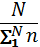 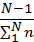 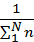 方法二：区间抽取法设立入围合格分数线（技术标或技术标加诚信得分，具体数值由招标人在招标文件中确定），达到或超过及格线的投标人的报价方能参与评标参考价的计算。将达到或超过技术标及格分数线的投标报价由低至高进行排列，按以下公式计算评标参考价，计算公式如下：评标参考价=（Q高-Q低）/100*Ｘ+Q低Q低：为达到或超过技术标及格分数线的投标人最低报价与工程成本警示价两者中的较高值；Q高：为（最高投标限价*D%）（D的取值范围为[94,100],由招标人自定）X:为等分点值，在开标前从[0,100]整数中随机抽取45.3当标价等于评标参考价时得100分，标价每高于评标参考价1%，扣1.5分，每低于评标参考价1%，扣1分，扣至0分为止，得出经济分，精确到小数点后两位。45.4计算通过技术标有效性审查的投标人总得分。投标人总得分=（技术得分×技术得分权重＋经济得分×经济得分权重）×（1-综合诚信评价分数权重）＋综合诚信评价排名得分×综合诚信评价分数权重）。技术、经济得分权重按投标须知前附表的规定执行。总得分四舍五入保留两位小数。现文：45．经济标评审和得分汇总45.1若通过技术标有效性审查的投标人中投标报价均大于等于最高投标限价*94%（D值为94，D的取值范围为[94,100],由招标人自主确定）的（具体金额为： 19315080.14元），则本项目招标失败，由招标人依法重新招标。45.2按方法一计算评标参考价：方法一：加权平均法技术标得分前N名(如满足前述条件的投标人≥5家，则N=5；若满足前述条件的投标人＜5家，则N为满足前述条件的投标人的数量)的经济报价加权平均，计算评标参考价。公式如下：评标参考价=Σ（投标人的投标报价*报价权重）。其中：报价权重的计算方法为：将N名投标人按技术分由高至低进行排序，第一名投标人的权重为（），第二名投标人的权重为（），以此类推，最后一名投标人的权重为（）。技术标得分相同的，按企业资信得分由高至低进行排序，若企业资信得分相同，则按投标报价金额由低至高进行排序，若投标报价金额相同，则由评标委员会采用记名投票方式，确定投标人的排序。45.3当标价等于评标参考价时得100分，评标价每高于评标参考价1%，扣0.2分，每低于评标参考价1%，扣0.1分，扣至0分为止，得出经济分，精确到小数点后两位。45.4计算通过技术标有效性审查的投标人总得分。投标人总得分=技术得分（20分）＋经济得分(100分)×经济得分权重（80%）。技术、经济得分权重按投标须知前附表的规定执行。总得分四舍五入保留两位小数。45.5总得分相同情况下的排序方法：总得分相同的投标文件，以报价较低的排前；报价均相同的投标文件，以技术分较高的排前；如仍存在相同情况，则对具有相同情况的投标人，由评标委员会采用投票方式，确定投标人的排序。注：投票方式确定排序的具体操作步骤为：由评标会对出现该情况的投标人进行编号，然后通过投票方式依次确定投标人的排序。条款号：48                      修改类型：修改原文：48.评标委员会应在通过投标文件经济标有效性审查的投标人中，按步骤45.4确定的投标人第二阶段排序，推荐前3名依次为第一中标候选人至第三中标候选人,并编制评标报告。现文：48.评标委员会应在通过投标文件经济标有效性审查的投标人中，按步骤45.4、45.5确定的投标人第二阶段排序，推荐前3名依次为第一中标候选人至第三中标候选人,并编制评标报告。条款号：附表一《资格审查表》                         修改类型：修改原文：详见《广州市建设工程施工公开招标项目招标文件范本GZZB2018-3》现文：详见附表一《资格审查表》条款号：附表二《技术标有效性审查表》                 修改类型：修改原文：详见《广州市建设工程施工公开招标项目招标文件范本GZZB2018-3》现文：详见附表二《技术标有效性审查表》条款号：附表三《经济标有效性审查表》                 修改类型：修改原文：详见《广州市建设工程施工公开招标项目招标文件范本GZZB2018-3》现文：详见附表三《经济标有效性审查表》条款号：附表四《技术标详细审查评分表》               修改类型：修改现文：详见附表四《技术标详细审查评分表》条款号：附表五（适用于区间抽取法）经济标评分表       修改类型：删除原文：详见《广州市建设工程施工公开招标项目招标文件范本GZZB2018-3》注：以上修改，仅限于本范本中有可供选择条款的情形。（以下无正文）二、开标、评标及定标办法通用条款（一）总则35 开标、评标及定标所依据的规则35.1《中华人民共和国招标投标法》；35.2《中华人民共和国招标投标法实施条例》；35.3《评标委员会和评标方法暂行规定》（七部委第12号令）35.4《工程建设项目施工招标投标办法》（七部委2003年第30号令）35.5《广东省实施〈中华人民共和国招标投标法〉办法》；35.6《房屋建筑和市政基础设施工程施工招标投标管理办法》（建设部令第89号）35.7《广东省加强建设工程招标投标监督管理的若干规定》（粤发[2004]4号）；35.8《广州市工程建设项目招标投标管理办法》（穗府办规〔2017〕5号）。35.9本项目招标文件。36．开标36.1 招标人按投标须知前附表第18项所规定的时间和地点公开开标，并邀请所有投标人参加。截标后，开标开始时间因故推迟的，相关评标信息仍以原定的开标开始时间的信息为准。36.2 招标人在招标文件要求提交投标文件的截止时间前收到的投标文件，开标时都当众予以解密、公布。36.3根据投标须知前附表第19项，如需抽取某一种评标办法供评标时使用的，应在开标前抽取。首先对招标文件中约定的若干种评标方法进行编号，再随机抽取某一编号，该编号所对应的评标办法供评标时使用。36.4若递交投标文件的投标人不足3家，则重新组织招标。（当N个标段同时招标且不允许兼中时，若有效投标人不足N+2家，则重新组织招标）36.5按下列程序进行开标：36.5.1在投标截止时间后半小时内，投标人通过        交易平台对已递交的电子投标文件进行解密。投标人完成解密后，再由招标人进行解密（如有项目负责人签到环节，应在项目负责人签到完成后，招标人再进行解密）。解密完成后，公布招标项目名称、投标人名称、投标保证金的递交情况、投标报价、工期及其他内容；36.5.2备用光盘的读取按投标须知前附表第36项的规定执行；36.5.3投标人代表、招标人代表、监标人、记录人等有关人员在开标记录上签字确认；若有关人员不签字的，不影响开标程序；36.5.4开标结束。36.6投标截止时间前未完成投标文件传输的或因投标人之外的原因造成投标文件未解密且未按要求递交备用光盘的，视为投标人撤回投标文件。因投标人原因造成投标文件未解密或未在规定的时间内解密的，视为撤销其投标文件。36.7开标时，两个（含两个）以上的投标人加密打包投标文件电脑机器特征码一致的，不参与下一程序，并由评标委员会否决其投标。37．评标37.1评标委员会由招标人依法组建。37.2评标委员会的职责及守则：37.2.1根据评标细则，对投标文件进行认真评审，完成评审报告；37.2.2向招标人报告评审意见，推荐合格的中标候选人。37.2.3 所有参加评标人员必须遵守国家、地方政府制定的有关工程招标投标的法则、规定，遵守有关工程招标投标的保密制度；如有违反者，给予行政处分；情节严重，构成犯罪的，由司法机关依法追究其刑事责任。37.2.4全体参与评标人员：37.2.4.1 必须遵守评标纪律、不得泄密；37.2.4.2 必须公正、不得循私；37.2.4.3 必须科学、不得草率；37.2.4.4 必须客观、不得带有成见；37.2.4.5 必须平等、不得强加于人；37.2.4.6 必须严谨、不得随意马虎。37.3 评标结束后，评标委员会递交评标报告并依法推荐中标候选人。 38．投标文件的澄清38.1为有助于投标文件的审查、评价和比较，评标期间，经评标委员会或评标委员会专业评审组中两人以上（含两人）以书面形式提出动议，评标委员会或评标委员会专业评审组应当书面发出澄清通知，要求投标人对投标文件含义不明确的内容作出澄清。38.2 投标人应以书面形式进行澄清，澄清中的承诺性意思表示在投标文件有效期内均对投标人有约束力。除评标委员会对评标中发现算术错误进行修正后要求投标人以澄清形式进行的核实和确认外，澄清不得超出投标文件的范围或改变投标文件的实质性内容，超出部分不作为评标委员会评审的依据。38.3 评标委员会或评标委员会专业评审组成员均应当阅读投标人的澄清，但应独立参考澄清对投标文件进行评审。38.4如果投标文件实质上不响应招标文件的各项要求，评标委员会将按照符合性审查标准予以拒绝，不接受投标人通过修改或撤销其不符合要求的差异或保留，使之成为具有响应性的投标。38.5投标人如在本项目中存在串通投标、弄虚作假、行贿情形且在评标过程中未被发现的，该投标不改变本项目评标结果排序，其中标无效。招标人按照《中华人民共和国招标投标法实施条例》第五十五条的规定依次确定中标人或重新招标。39．定标39.1 招标人根据评标委员会递交的评标报告，最终审定中标人。39.2 依法必须进行公开招标的项目，招标人应当确定排名第一的中标候选人为中标人。39.3排名第一的中标候选人放弃中标、或因不可抗力提出不能履行合同，或者招标文件规定应当提交履约担保而在规定的期限内未能提交的，招标人可以确定排名第二的中标候选人为中标人。39.4排名第二的中标候选人出现前款所列的情形的，招标人可以确定排名第三的中标候选人为中标人。以此类推，如所有中标候选人均出现前款所列的情形，为招标失败，招标人依法重新招标。39.5 重新评标的，评标信息（含业绩、奖项等）仍以投标截止时投标人的信息为准。因特殊原因需要延长投标有效期，投标人拒绝延长投标有效期的，仍参与评标，但不被推荐为中标候选人。（二）开标评标办法程序和细则注：以下七种评标办法所述企业综合诚信评价分数即投标截止当日广州市工程招标代理行业协会网站上公布的企业综合诚信评价60日诚信分。可选办法七（适合综合评分法四，技术标与经济标同时开启）40．开标和评标程序40.1技术标（含资格审查文件）与经济标投标文件同时公开开标；40.2由评标委员会对所有已公开开标的投标人进行资格审查；40.3技术标投标文件有效性审查；40.4技术标详细审查评分；40.5经济标详细审查评分； 40.6评标委员会按照投标人总得分由高至低排序；40.7经济标投标文件有效性审查；40.8评标委员会按排序向招标人推荐中标候选人名单，并递交资格审查报告及评标报告。41．开标细则41.1开标由招标人主持；41.2 细则41.2.1投标截止期前，各投标人递交投标文件（包括技术标投标文件、经济标投标文件）至        交易平台。有关投标文件提交的事项详见第一章投标须知。 41.2.2开标前，首先由招标人随机抽取确定该工程计算评标参考价的等分点值X。41.2.3开标时，投标人代表有权出席开标会，也可以自主决定不参加开标会，若投标人代表对开标过程提出异议，该投标人代表须同时出示本人身份证原件。41.2.4按36.5.1的规定完成解密后，公布下列内容，并予以记录，记录提交评标委员会评审： 41.2.4.1开标时，公布：a、投标人名称；b、投标文件密封情况；c、投标报价；d、投标保证金；e、项目经理（负责人）名称；f、法定代表人证明及授权委托等主要内容及开标记录表中的其他必要内容。投标报价以数字和文字两种方式表述的，应公布文字表述的投标报价。41.3招标人对开标过程进行记录，并存档备查，投标人在技术标开标记录上签字。41.4 招标人将上述符合要求的投标文件，送至评标委员会进行评审。42. 资格审查及评标细则42.1资格审查及评标均由招标人依法组建的评标委员会负责。42.2评标委员会的组成：方式   。方式一：评标委员会为综合评标委员会，负责资格审查及评标工作。方式二：评标委员会由技术评审组和经济评审组组成。其中：资格审查及技术评审由技术评标组负责，经济评审由经济评审组负责。43．投标人资格审查43.1资格审查文件中全部符合附表一《资格审查表》中情形的，为资格审查合格；否则为资格审查不合格。如评标委员会成员的评审意见不一致时，以评标委员会过半数成员的意见作为评标委员会对该情形的认定结论。43.2汇总资格审查情况，编写资格审查报告。43.3资格审查不合格的投标文件不参加下一阶段的评标，不参与评标参考价的计算。43.4资格审查时，投标企业名称已经工商变更的，但企业及个人的资质证书未完成企业名称变更，仍然承认其有效。资质证书、安全生产许可证之间登记的信息不一致，应当允许投标人澄清，不得直接否决其投标。43.5资审合格后，投标人的资格发生变化而不满足投标人合格条件，在发出中标通知书前，资格问题仍未解决的，招标人将取消其中标资格。43.6资格审查合格的投标人少于3名的（当N个标段同时招标且不允许兼中时，资格审查合格的投标人少于N+2名），则本项目招标失败。44．技术标评审44.1技术标的有效性审查：投标文件中没有任一种列于本办法附表二《技术标有效性审查表》中情形的，为有效投标文件。否则其投标文件将被否决。被否决的投标人不参与下一阶段评审，不参与评标参考价的计算。如评标委员会的评审意见不一致时，以评标委员会过半数成员的意见作为评标委员会对该情形的认定结论。若通过技术标有效性审查的投标人不足3名（当N个标段同时招标且不允许兼中时，若通过技术标有效性审查投标人不足N+2名），则本项目招标失败。44.2技术标详细审查评分：评标委员会按照附表四《技术标详细审查评分表》的标准，对通过技术标有效性审查的投标文件技术标进行详细审查，评出技术分，得分四舍五入精确到小数点后两位。45．经济标评审和得分汇总45.1若通过技术标有效性审查的投标人中所有投标报价均大于等于最高投标限价*D%（D的取值范围为[94,100],由招标人自主确定）的（具体金额为：      元），则本项目招标失败，由招标人依法重新招标。 45.2按方法    计算评标参考价：方法一：加权平均法技术标或技术标加诚信得分（具体由招标人自定）前N名（N≥5，具体由招标人自定）的经济报价加权平均，计算评标参考价。公式如下：评标参考价=Σ（投标人的投标报价*报价权重）。其中：报价权重的计算方法为：将N名投标人按技术分由高至低进行排序，第一名投标人的权重为（），第二名投标人的权重为（），以此类推，最后一名投标人的权重为（）。方法二：区间抽取法设立入围合格分数线（技术标或技术标加诚信得分，具体数值由招标人在招标文件中确定），达到或超过及格线的投标人的报价方能参与评标参考价的计算。将达到或超过技术标及格分数线的投标报价由低至高进行排列，按以下公式计算评标参考价，计算公式如下：评标参考价=（Q高-Q低）/100*Ｘ+Q低Q低：为达到或超过技术标及格分数线的投标人最低报价与工程成本警示价两者中的较高值；Q高：为（最高投标限价*D%）（D的取值范围为[94,100],由招标人自定）X:为等分点值，在开标前从[0,100]整数中随机抽取45.3当标价等于评标参考价时得100分，标价每高于评标参考价1%，扣1.5分，每低于评标参考价1%，扣1分，扣至0分为止，得出经济分，精确到小数点后两位。45.4计算通过技术标有效性审查的投标人总得分。投标人总得分=（技术得分×技术得分权重＋经济得分×经济得分权重）×（1-综合诚信评价分数权重）＋综合诚信评价排名得分×综合诚信评价分数权重）。技术、经济得分权重按投标须知前附表的规定执行。总得分四舍五入保留两位小数。46.经济标的有效性审查46.1经济标的有效性审查：按照投标人总得分排序，依次对投标文件进行经济标有效性审查，投标文件中没有任一种列于本办法附表三《经济标有效性审查表》中情形的，为有效投标文件，否则其投标文件将被否决。如评标委员会成员的评审意见不一致时，以评标委员会过半数成员的意见作为评标委员会对该情形的认定结论。 46.2经济标的算术校核。评标委员会对进行经济标有效性审查的投标文件投标报价按照就低不就高的原则进行算术校核，具体标准如下：46.2.1如果数字表示的金额和用文字表示的金额不一致时，应以文字表示的金额为准； 46.2.2经算术复核的投标人报价与其投标报价不一致时，按就低不就高原则确定其最终报价； 46.2.3当单价与数量均符合招标文件要求时，若单价与数量的乘积与合价不一致时，按就低不就高原则确定修改单价或是合价。当单价与数量的乘积小于合价，以单价为准，修改合价，除非评标委员会认为单价有明显的小数点错误，此时应以标出的合价为准，并修改单价；当单价与数量的乘积大于合价，以合价为准，修改单价； 46.2.4当合价、金额累加错误时，按就低不就高原则，如果累加修正值小于原累加值，则按累加修正值；如果累加修正值大于原累加值，则按原累加值； 46.2.5如果投标人的有关规费、暂列金额、暂估价、绿色施工安全防护措施费等未按招标文件规定的金额填写的，由评标委员会按照招标文件规定的金额进行修正；46.2.6①分部分项工程量比招标文件少、单位比招标文件小或错误时，以招标文件的工程量或单位为准，合价不变，修改综合单价。分部分项工程量比招标文件多或单位比招标文件大时，工程量、单位、综合单价及合价均不作修改；②分部分项项目对比招标文件（招标工程量清单）漏项的，则该漏项费用视为已分配在其他项目中，不再修改；③分部分项工程量清单中的综合单价与综合单价分析表中的综合单价不一致时，以价低者为准；④分部分项工程量计价表中的项目编码或项目名称或计量单位或工程数量缺省或不填时，由评委以招标文件中招标人工程量清单为准进行修正；若同时缺省或不填项目编码和项目名称，则该项按增项处理；⑤分部分项项目增项的，不予修改；⑥其它招标文件规定需要修改的，均以就低不就高原则进行修改；46.2.7按就低不就高原则，当修正后报价小于原报价，总价按修正后报价；当修正后报价大于原报价，总价按原报价，并在签订合同时载明在结算价中扣除修正报价与原报价的差额。46.2.8按上述修正错误的原则及方法调整或修正投标文件的投标报价，调整后的投标报价对投标人起约束作用。如果投标人不接受修正后的报价，则取消其投标资格，并且其投标保证金也将不予退还。47.评标委员会按只有通过有效性审查的投标人的投标文件方可进入下一阶段评审的评审原则，根据有效性审查结果，取消被否决投标的投标人的排序，其余通过有效性审查的投标人的排序依次上升替补确定，以此类推。直至评审出3名投标人通过经济标有效性审查，经济标有效性审查结束。48.评标委员会应在通过投标文件经济标有效性审查的投标人中，按步骤45.4确定的投标人第二阶段排序，推荐前3名依次为第一中标候选人至第三中标候选人,并编制评标报告。49.若通过经济标有效性审查的投标人不足三家，应当依法重新招标。（当N个标段同时招标且不允许兼中时，若有效投标人不足N+2家，应当依法重新招标）附表一：资格审查表工程名称：投标人名称：备注：1、每一项目符合的计“通过”，不符合的计“不通过”； 2、若评委意见不一致时，则按少数服从多数的原则，作出评审结论。汇总后，全部审查项目均为有效的，结论为“通过”，否则为“不通过”。附表二技术标有效性审查表工程名称：注：1.本表使用GZZB2018-3招标文件范本，与范本内容不同之处均以下划线标明。技术标评审中，响应性、承诺性内容不应作为评分因素，可在该表中对上述内容进行符合性审查。审查标准须具备可操作性。    2.若出现评标委员会否决投标的，应在评标报告中载明否决投标的具体情形、原因。    3.凡出现以上任何一项情形，结论均为无效，否则就为有效。4.如对本表中某种情形的评审意见不一致时，以评标委员会过半数成员的意见作为评标委员会对该情形的认定结论。评委签名：附表三经济标有效性审查表工程名称：注：1.本表使用GZZB2018-3招标文件范本，与范本内容不同之处均以下划线标明。2.凡出现以上任何一项情形，结论均为无效，否则就为有效。3.如对本表中某种情形的评审意见不一致时，以评标委员会过半数成员的意见作为评标委员会对该情形的认定结论。评委签名：附表四技术标详细审查评分表说明：1.业绩：类似工程是指单项合同额在700万元或以上的城市及道路照明工程施工业绩，业绩信息取自全国建筑市场监管公共服务平台（网址：https://jzsc.mohurd.gov.cn/home），需提供业绩中标通知书、合同、竣工验收报告的彩色扫描件，同时还需提供业绩招标公告与中标公示信息网页截图、及业绩在全国建筑市场监管公共服务平台的招投标信息查询截图。金额以中标通知书为准，完成时间以验收报告为准，验收报告至少具有建设单位、设计、施工和监理单位盖章。2.工程获奖：类似工程是指城市及道路照明工程，奖项是指质量类或安全文明类奖项,国家级奖项是指：中国建设工程鲁班奖、国家优质工程奖、国家优质工程金质奖（金奖）、中国土木工程詹天佑奖、市政金杯示范工程奖、建设工程项目施工安全生产标准化建设工地(原国家AAA级安全文明标准化工地)等；省、市级奖项指由省、市级行政主管部门或行业协会颁发的质量类或安全文明类奖项，不含技术创新QC成果及技术应用奖项。奖项只计算承建奖项，参建奖项不得分，由总承包单位单独发包的参建项目获得的奖项、和以子公司、分公司名义获得的奖项也均不计算得分。需提供相关获奖证书原件彩色扫描件和获奖证书公示查询信息网页截图，如获奖证书颁发单位为行业协会的，还须提供该协会在“全国社会组织信用信息公示平台（试运行）”己登记备案的查询信息截图页（网址：https://xxgs.chinanpo.mca.gov.cn/gsxt/newList），奖项时间以获奖证书发证日期为准。奖项按最高等级奖项只计算一次，不重复计算。按要求提供，否则不予计分。本项最多只计取2个奖项。第三方评价：需提供企业高新技术证书彩色扫描件及高新技术证书在（高新技术企业认定管理工作网网址：http://www.innocom.gov.cn/gqrdw/index.shtml）上的查询信息网页截图，高新技术证书不在有效期内的不得分。4.企业研发能力：4.1科学技术奖励：科学技术奖励是指国家、省、市级行政主管部门或行业协会颁发的“科学技术奖”或“科学技术进步奖”，证书以国家、省、市级行政主管部门或行业协会颁发的为准，需提供相关的获奖证书彩色扫描件及获奖公示信息查询网页截图，不满足上述情况的不得分。4.2发明专利证书：发明专利证书是指国家知识产权局授权公布的工程类别发明专利证书（不含实用新型类专利、发明公布类专利及外观设计类专利），需提供相关发明专利证书彩色扫描件及国家知识产权局（网址：http://epub.cnipa.gov.cn）的专利证书查询信息截图。（查询信息须含有相关发明专利的授权公告号、授权公告日、专利权人等信息）时间以发明专利证书授权公告日日期为准。发明专利证书的专利权人必须为投标单位，以子公司名义获得的证书不作计算，不符合上述条件或未提供上述资料的不得分。5.财务指标：平均资产负债率计算公式：平均资产负债率=近三年期（年）末负债总额÷近三年期（年）末资产总额×100%，负债总额、资产总额均以经会计师事务所审计的财务报表的数据为准，需提供2019、2020、2021年经会计师事务所审计的财务报表扫描件加盖投标人公章（无提交上述资料或无加盖投标人公章的不计分）。6.项目管理机构能力：6.1拟投入本项目人员须提供各细项评审所需要的相关证书扫描件（包括但不限于注册证、职称证、毕业证等评审需要的证书），并且证书需在有效期内。一个人只能担任1个岗位，不能重复担任，若同一人出现多个档次，则按最高档次计分。投标人提供的所有证书需真实有效。6.2拟投入本项目人员须提供近1个月（2022年11月）的由社保行政主管部门出具的社保证明资料原件彩色扫描件。若在“新型冠状病毒感染肺炎”疫情期间，当地政府部门允许企业在疫情期间缓缴社会保险费且投标人未缴纳的，投标人可提供当地政府部门允许缓缴社保的相关文件作为缴纳社保的证明；并在中标后，提供后续的社保补缴情况供招标方核实，若发现弄虚作假的，则取消其中标资格并将其行为纳入不诚信名单，招标人保留上报给行政主管部门的权力。6.3技术负责人：需提供毕业证书（从业经历时间以大学（含专科学校）（或以上）毕业证的发证日期开始计算）、职称证、社保等相关资料扫描件。6.4质量负责人：需提供毕业证书（从业经历时间以大学（含专科学校）（或以上）毕业证的发证日期开始计算）、职称证、社保等相关资料扫描件。6.5安全负责人：需提供注册安全工程师的注册证书、执业资格证书及“注册安全工程师注册管理系统”（http://rmocse.chinasafety.ac.cn）网页查询截图、安全生产考核合格证（C或C3）或建筑施工企业专职安全生产管理人员安全生产考核合格证书（从事安全管理工作时间以安全生产考核合格证（C或C3）或建筑施工企业专职安全生产管理人员安全生产考核合格证书上发证时间开始计算到投标截止时间为止；还需提供上述C或C3类安全生产考核合格证在广州市住建行业信用管理平台中的备案信息截图）、职称证、社保等相关资料扫描件，不满足上述情况的不得分。1.6其他人员：需提供注册证书或职称证书，同时注册安全工程师还需提供“注册安全工程师注册管理系统”（http://rmocse.chinasafety.ac.cn）网页查询截图、社保等相关资料扫描件；不满足上述情况的不得分。7、投标人提供的网页信息打印页内容必须清晰可辨，如因网页信息打印页内容模糊导致评标时无法判断的，后果由投标人自负。8、所有评委分数汇总后的算术平均值为投标人的最终得分。分数出现小数点，保留小数点后二位小数，第三位小数四舍五入。投标人满足多个档次的，按最高档得分。9. 中标单位需准备投标文件涉及的所有原件待查，如原件不齐或与原件不符的，招标人有权取消其中标人资格，并上报建设行政主管部门。评委签名：                                                                                     日期：     年   月   日附表五（适用于加权平均法）经济标评分表工程名称：评委签名：附表五（适用于区间抽取法）经济标评分表工程名称：评委签名：附表六算术复核表工程名称：                                           投标人:                                                  单位：元修正原则：按就低不就高原则，当修正后报价小于原报价，总价按修正后报价；当修正后报价大于原报价，总价按原报价，并在签订合同时载明在结算价中扣除修正报价与原报价的差额。	评委签名：					日期：算术复核表工程名称：评委签名：第三章  合同条款（另册）第四章  投标文件格式第一部分 技术标投标文件（含资格审查文件） 技术标投标文件格式一：技术标投标文件封面[工程名称] 投标文件第一部分（技术标）投标人：                 日  期：                 技术标投标文件格式二：（适用于技术标与经济标同时开启）广州建设工程施工招标投标书技术标投标文件格式三：资格审查文件注：按投标须知修改表11.2.2条款及《资格审查表》要求提交，格式自拟。技术标投标文件格式四：技术评审资料注：按《技术标有效性审查表》及《技术标详细审查评分表》要求提交，格式自拟。技术标投标文件格式五：★技术标投标文件格式六：企业业绩表注：根据评分表内容评审。投标人：　　（盖章）法定代表人或授权代理人(签字或盖章)：日   期：    年    月    日★技术标投标文件格式七：人员投入承诺书致：广州市白云城市建设投资有限公司一旦我方中标，我方愿意做出如下承诺：一、我方承诺按本项目投标时拟投入人员在合同签订前提供原件核对，作为合同签订条件之一。中标后，我方将在中标通知书发出7个工作日内提供投标文件拟投入的全部人员的相关资料原件（包括但不限于社保证明、执业证、职称证等）供贵单位审核。如因我方逾期提供原件核对导致未按期签订合同的，贵单位有权取消我方中标资格。二、如果我司中标，我司保证实际投入本项目的人员与我司投标时一致，且不低于本项目招标文件的要求。否则，我司承诺无条件按招标人的要求进行更换，直至招标人满意为止。经总监理工程师考核，我司未按投标文件投入主要人员或经过更换后的人员不能满足本项目要求的，我司承诺除无条件按招标人的要求更换外，还应按合同约定的金额向招标人支付违约金。三、如果我司中标，我司保证投标时拟派的人员均能在本项目中任职。若项目负责人、技术负责人及专职安全员中有两人或以上未在本项目中任职或其他人员（不含项目负责人、技术负责人及专职安全员）中有三人或以上未在本项目中任职，我方自愿放弃中标资格，贵单位有权没收我方投标保证金，我方将不提出任何异议。投标人：　　（盖章）法定代表人或授权代理人(签字或盖章)：技术负责人(签字或盖章)：项目负责人(签字或盖章)：日期：   年   月    日技术标投标文件格式八：投标人廉洁承诺书广州市白云城市建设投资有限公司：本公司参加了（项目名称/标段名称）投标，为确保招标工作的公平、公正、公开、有序进行，我们保证遵守《中华人民共和国招标投标法》、《中华人民共和国招标投标法实施条例》、《广东省实施<中华人民共和国招标投标法>办法》等法律法规，特承诺如下事项：一、自觉遵守国家有关法律法规及廉洁规定。二、不与招标单位工作人员串通投标，损害国家利益、企业利益以及他人的合法利益；三、不与其他单位围标、串标，不出让投标资格，不向招标人或评标委员会成员行贿。四、不以任何名义向参与招标、评标工作的有关人员提供高消费宴请及娱乐活动和赠送回扣、红包、礼金、购物卡、有价证券、贵重物品和好处费、感谢费等；五、不以任何名义为参与招标、评标工作的有关人员装修住房、婚丧嫁取、配偶子女的工作安排以及境内外旅游等提供方便；六、不以谋取非正当利益为目的，擅自与参与招标、评标工作的有关人员就业务问题进行私下商谈或者达成利益默契；七、按法律规定及合同约定保修合同工程，履行本合同所约定的全部义务。八、坚决杜绝转包、违法分包、挂靠等违法违规行为，保证发包人免于承担因本公司违反法律或相关规定而引起的任何责任。未经发包人同意，不将工程的任何部分或任何工作分包给第三方；依法分包工程的承包人应具有相应承包资质。九、自觉接受政府有关部门、发包人或其上级主管部门和监理单位等对本工程的监督，并无条件配合政府有关部门、发包人或其上级主管部门指定审计机构开展审计工作。十、本公司理解并接受工程实施过程即可同步进行审计或监督工作，接受对工程实施全过程审计，包括且不限于工程计量、设计变更、资金支付、分包管理、结算等。若政府有关部门、发包人或其上级主管部门、监理单位经核查或审计认定本公司有挂靠或转包或违法分包行为之一的，发包人有权单方解除部分合同或解除合同，由此造成的经济损失由本公司承担。本公司自觉接受行政监督部门的行政处罚。十一、如因转包、违法分包（含现场施工作业或管理人员被发现不属于总承包单位或已经备案的依法分包单位人员的情形）、挂靠、项目管理不到位、民工工资纠纷等违反合同的行为，发包人或其上级主管部门有权立即开展调查，本公司无条件配合，相关费用由本公司负责。经核查属实，本公司自觉接受相应处罚。本公司违反上述承诺，或本承诺陈述与事实不符，经查实，本公司愿意接受公开通报，承担由此带来的法律后果，并自愿停止参加广州市行政辖区内的招标投标活动三个月。特此承诺承诺企业：              (企业公章)  法定代表人（签字或盖章）：                     年   月    日★技术标投标文件格式九：承  诺  书致：广州市白云城市建设投资有限公司经详细阅读本工程招标文件、招标答疑纪要和踏勘现场，我司已理解招标人对本招标项目工程管理的高标准及严格要求，在此，我司郑重作出以下承诺：一、我司已按投标须知第5条的要求完成了对现场的踏勘工作，已充分了解施工现场的条件。如若中标，我司理解招标人向投标人提供的有关现场的数据和资料，是招标人现有的能被投标人利用的资料。招标人对投标人做出的任何推论、理解和结论均不需负任何的责任。我司承诺不会因施工期间现场条件发生的任何阻碍而向招标人索赔工期或费用，并保证不因施工期间现场条件发生的任何阻碍而影响投标承诺的竣工日期。二、我司已全面细致熟悉、复核和理解本招标项目招标时的所有图纸、资料和设计文件，已完全理解本工程的特点和设计意图。经认真审查，我司认为本招标项目图纸、资料和设计文件完整，不存在错项、漏项的情况，满足和符合施工要求；如工程实施过程中发生因上述图纸、资料和设计文件不完整而导致的变更，我司承诺在不影响工程顺利推进的前提下，及时主动报招标人审批同意，其中因我司原因而发生的，我司承诺不要求增加任何费用。三、经认真审查，我司认为本招标项目图纸、资料和设计文件中不存在不能施工、不便于施工的技术问题；施工期间如仍需发生施工工艺、重大技术方案的调整，我司承诺在不影响工程顺利推进的前提下，及时主动报招标人审批同意，其中因我司原因而发生的，我司承诺不要求增加任何费用。四、经认真进行市场调查，我司承诺本招标项目材料、设备来源有保证，可按投标承诺及时组织到货，无需代换，图纸、资料和设计文件中所要求的条件我司全部能够满足。五、鉴于本工程的重要性、复杂性和工期的紧迫性，为确保按时、按质完成本工程的施工任务，我司经慎重考虑，承诺按招标文件的要求投入人员。否则，按合同规定处理，并承担违约责任。六、我方同意所递交的投标文件在投标须知规定的投标有效期内有效，在此期间内我方的投标有可能中标，我方将受此约束。如果在投标有效期内撤回投标或放弃中标资格，我方的投标保证金将不予退还，给贵方造成的损失超过我方投标保证金金额的，贵方还有权要求我方对超过部分进行赔偿。七、如果我司中标，我司承诺自中标通知书发出之日起至本项目工程结算经有权审核部门审定之日止确保建设管理相关单位驻现场办公的交通和办公设备设施等满足招标人的要求，服从招标人统一调配，相关费用已包含在我司中标总价中。八、我司已充分阅读并结合我司实际全面理解招标文件第三章合同格式的所有内容，经慎重考虑，我司承诺全面响应招标人提出合同条款的全部内容，并已在投标报价中充分考虑招标人合同管理各项要求可能带来的我司成本增加和我司现场施工与相关管理要求的困难。如果我司的投标被接受，将保证按招标文件规定的时间及合同条款与贵司签订合同，且在办理合同签订手续时积极主动配合招标人，不提出任何违反招标文件合同条款精神的任何书面要求和疑问，否则，同意被视为自动放弃中标，由招标人没收我司提交的投标保证金，对由此造成的后果由我司承担相应的法律责任。九、我司保证本工程文明施工和职业健康安全管理方案完全满足国家、省、市政府、主管部门颁布的安全生产规程与规定，完全满足《建筑施工安全检查标准》（JGJ59-2011）、《广州市建设工程现场文明施工管理办法》（穗建质[2008]937号）、《关于进一步规范建设工程施工现场围蔽的通知》（穗建质[2008]1008号）、《广州市城乡建设委员会关于印发广州市加强建筑工地环保管理工作方案的通知(穗建质〔2014〕754号)》、《广州市委宣传部广州市住房和城乡建设委员会广州市城市管理委员会关于完善广州市建设工程施工围蔽管理提升实施技术要求和标准图集的通知》（穗建质〔2016〕1085号）和《广州市建筑工程安全生产措施费管理办法》（穗建筑[2003]106号）各项规定和招标文件要求。否则，愿意无条件接受招标人的任何处罚，直至被清退出场，并为此承担相应的法律责任。十、我司保证本工程竣工验收、竣工资料和竣工备案管理完全符合国家、省、市政府、主管部门颁布的竣工验收和档案管理各项规定及招标文件中提出的各项管理要求。十一、我司保证在本项目投标中不存在围标、串标等违法、违规行为，如经招标监管部门查实存在上述行为，我司同意由招标人没收我司提交的投标保证金，并对由此造成的后果承担相应的法律责任。十二、如果我司中标，我司保证实际投入本项目的人员、材料、机械、设备与我司递交的投标文件一致，且不低于本项目招标文件的要求。若不满足招标文件要求，我司承诺无条件按招标人的要求进行更换，直至招标人满意为止。十三、如果我司中标，我司委派的项目负责人将尽职尽责，按合同约定履行项目负责人的各项职责。如项目负责人出现违约行为，招标人对其出具书面《处罚通知书》的，招标人有权拒绝该项目负责人二年内以项目负责人身份参与招标人其他项目的投标。十四、如果我司中标，我司按招标文件要求及投标文件依法实施工程分包。如我司投标阶段选择的分包工程或分包单位不满足招标文件要求的，签订合同前将按招标文件要求重新提交分包工程或分包单位报招标人、监理人审核，审批合格方可分包。如出现以下任一情形，我司承诺可分包工程也自行施工，不再分包：1、投标阶段已明确所有工程均自行施工，不再分包的；2、合同签订前未按招标文件选择资质合格的分包单位的；3、投标阶段或合同签订时有选择工程分包及分包单位，但分包工程实施之前，我单位放弃工程分包的；4、我司与分包单位解除合同的。十五、如果我司中标，对招标人、监理人为确保工程质量管理和工程进度而下达的调整项目经理部组成人员的指令、通知，我司承诺无条件地在限期内执行并调整到位。十六、如果我司的投标被接受，我司保证将按国家的有关规定制订保证民工工资支付的方案及保证措施，并在资金使用计划表中按月单列需支付的民工工资计划，并保证发包人不因任何由于我司在发放民工工资事宜上而受到任何处罚、诉讼和罚款。投标人：　　（盖章）法定代表人或授权代理人（签字或盖章）：技术负责人(签字或盖章)：项目负责人(签字或盖章)：日期：     年   月   日★技术标投标文件格式十：投  标  函致：广州市白云城市建设投资有限公司1.根据已收到贵方的项目编号为           的          工程的招标文件，并已详细审核了全部招标文件及有关附件。2.遵照《中华人民共和国招标投标法》、《中华人民共和国招标投标法实施条例》、《广东省实施〈中华人民共和国招标投标法〉办法》、等有关规定，经考察现场和研究上述招标文件的投标须知、合同条款、标准和技术规范、图纸、工程量清单及其他有关文件后，我方承诺：愿以经济标中的投标报价并按上述合同条款、标准和技术规范、图纸、工程量清单等的要求承包上述工程的施工、竣工并修补其任何缺陷。    3.我方同意所递交的投标文件在投标须知规定的投标有效期内有效，在此期间内我方的投标有可能中标，我方将受此约束。如果在投标有效期内撤销投标文件或放弃中标资格，我方的投标保证金将不予退还，给贵方造成的损失超过我方投标保证金金额的，贵方还有权要求我方对超过部分进行赔偿。    4.我方理解贵方将不受必须接受你们所收到的最低标价或其它任何投标文件的约束。5.如果我方中标，我方保证按招标文件中规定的工期，在     日历天内完成并移交本工程，质量标准达到招标文件中的要求。6.如果我方中标，我方将按照规定递交由招标人认可，并在招标文件中规定金额的履约保函。7.除非另外达成协议并生效，贵方的中标通知书和本投标文件将成为约束双方的合同文件的组成部分。8、如果我方中标，我方将实行项目经理负责制，并按投标文件配备项目管理班子。如未经招标人同意更换项目班子成员，招标人有权取消我公司的中标资格或单方面终止合同，由此造成的违约责任由我公司承担。                                  法定代表人：             签名或盖章                              投标人企业公章：                                                                 日期：    年  月  日★技术标投标文件格式十一：参与编制技术标投标文件人员名单注：参与编制投标文件所有人员名单应包括如编制技术投标方案、负责清样校对、负责打印及复印等所有人员在内的人员名单。第二部分 经济标投标文件 经济标投标文件格式一：经济标投标文件封面[工程名称] 投标文件第二部分（经济标）投标人：                 日  期：                 经济标投标文件格式二：工程量清单计价表注：按投标须知修改表11.3.2条款要求，详见工程量清单。★经济标投标文件格式三：参与编制经济标投标文件人员名单注：参与编制投标文件所有人员名单应包括如编制各种专业工程量清单投标报价、负责清样校对、负责打印及复印等所有人员在内的人员名单。★经济标投标文件格式四：对投标文件编制的承诺本公司授权         （身份证号：               ）负责对投标文件的编制及内容进行解释、说明，并承诺以下事项：1.被授权人清楚投标文件编制的具体情况，包括技术方案文件、工程量清单、以及投标文件的加密打包的理解；2.在本项目开标至评标结束前，努力确保被授权人在项目评标所在地附近；3.从评标委员会要求澄清起二小时内，被授权人应如实地书面澄清。如由于未遵守上述承诺内容之一导致无法进行澄清的，我公司认可和接受评标委员会作出的评审结论。                                 附件：《投标文件编制情况》 投标人名称（盖法人公章）：法定代表人或被授权人（签字或盖章）：日期：  年  月  日投标文件编制情况1.投标文件报价编制方式: □自行编制的，编制的负责人： （盖造价工程师执业专用章或全国建设工程造价员章，执业单位应与投标人一致） 。□委托编制的，受委托单位，编制的负责人： （盖造价工程师执业专用章或全国建设工程造价员章，执业单位应与受委托单位一致） 。2.投标文件加密打包的电脑情况第五章  技术条件（工程建设标准）1、具体按施工图纸、中华人民共和国现行技术和验收规范、图纸中规定的其它技术和验收标准、遵照招标人相关规定要求为准。2、依据设计文件的要求，本招标工程项目的材料、设备、施工须达到中华人民共和国以及省、市或行业的工程建设标准、规范的要求。第六章  图纸及勘察资料（另册）第七章  工程量清单（另册）第八章  最高投标限价（另册）项目条款号内容说明与要求11定义招标人（即发包人）：广州市白云城市建设投资有限公司项目建设管理单位：广州市白云城市建设投资有限公司招标代理：广州市白云工程咨询管理有限公司设计单位：广东省交通规划设计研究院集团股份有限公司监理单位： / 检测机构： / 22.2工程名称江高镇重点道路照明改造及旧路灯迁移工程32.2建设地点详见本工程招标公告。42.2建设规模详见本工程招标公告。52.2承包方式包工、包料、包工期、包质量、包安全生产、包文明施工、包验收、包保修的承包方式。本工程为综合单价包干，工程量按实结算，项目措施费总价包干。62.2质量标准合格72.2招标范围详见本工程招标公告。82.2工期要求计划施工总工期：120日历天。                                                                    93.1资金来源区财政资金104.1投标人资质等级及项目负责人等级要求详见本工程招标公告。11资格审查方式详见本工程招标公告。1213.1报价以及单价和总价计算方式工程量清单计价，按国家、省有关计价规范执行。纳入年度审计项目计划的政府投资项目，审计机关出具的审计结果应当作为该政府投资项目价款结算的依据（适用于纳入年度审计项目计划的项目）。注：投标人应按照发布的《最高投标限价公布函》（含相关附件）的各项控制数据来报价，除投标总报价不得超过最高投标限价外，投标人一旦中标，若所提供的投标报价综合单价存在不平衡报价的，招标人有权对投标人的不平衡报价进行调整，调整后的综合单价在工程结算时将不得变更。1315.1投标有效期120日历天。（从递交投标文件截止之日计起）1416.1投标保证金40万元人民币，缴纳时间在投标截止时间之前。注：1、投标保证金不得超过招标项目估算价的2%，投标保证金有效期应当与投标文件有效期一致。根据《房屋建筑和市政基础设施工程施工招标投标管理办法》（建设部令第89号）第二十六条的规定，投标保证金最高不得超过50万元。其他说明：投标保证金的形式：投标保证金可采用现金、支票、银行保函、保证保险、专业工程担保公司担保等形式。收取方式：（1）如采用现金、支票或者汇票形式提交的，由广州公共资源交易中心代收，投标保证金须从投标人基本账户递交；收款单位：广州交易集团有限公司银行账号：44001583404059333333开户银行：中国建设银行天润路支行具体操作要求详见广州公共资源交易中心有关指引，递交事宜请自行咨询交易中心；请各投标人在投标文件递交截止时间前按上述金额递交至广州公共资源交易中心，款项到账后，投标人在完成投标登记后至投标截止时间前，可登陆交易中心网站，在基本户投标保证金栏目内将上述到账资金转到对应的投标项目，完成保证金缴纳。保证金到账情况以开标时广州公共资源交易中心数据库查询的信息为准。如采用非电子形式的银行保函、专业工程担保公司担保或保证保险提交投标保证金的，在开标前不强制要求投标人提交纸质原件，由中标候选人在中标候选人公示前提交并在网上公示，投标人应在投标文件中提交保函、担保或保证保险扫描件并加盖投标人电子印章。如投标人选择在开标前提交纸质原件的，可在投标截止时间前单独密封递交至开标室（时间及地点同递交备用投标文件电子光盘的时间及地点）。（3）采用电子形式的保函、担保或保证保险提交投标保证金的，开具及递交以广州公共资源交易中心的相关操作指引为准。155踏勘现场招标人不集中组织，由投标人自行踏勘。                                            168投标答疑疑问提交时间：20  年  月  日   时前（递交投标文件截止日期前18天）；形式：投标人的疑问通过广州公共资源交易中心交易平台提交。招标人澄清、修补或答疑期限：在递交投标文件截止日期前15 日具体要求：按照交易平台关于全流程电子化项目的相关指南进行操作，详见：广州公共资源交易中心网站(http:/ www.gzggzy.cn)服务指南栏目。提问一律不得署名。1720.1投标截止时间20  年   月    日   时（北京时间）。1820.1开标开始时间和地点（技术标和经济标同时开标）1、开标开始时间：20  年   月   日   时   分（与投标截止时间为同一时间），地点：广州公共资源交易中心   室。注：投标文件解密问题。投标人只用执行一次解密，招标人执行解密次数根据招标文件开标次数确定。2、递交投标文件备用光盘时间：20  年   月   日   时   分至20  年   月   日   时   分；递交地点：广州公共资源交易中心   室。(建议安排在投标文件截止时间前15分钟至投标文件截止时间）上述时间及地点是否有改变，请密切留意招标答疑纪要的相关信息。1926开标评标办法方式一：选取方法办法七（适合综合评分法四，技术标与经济标同时开启）；投标人总得分=技术得分（20分）＋经济得分(100分)×经济得分权重（80%）2029.1履约担保方式一：中标人提供的履约保证金为中标价款的10%。21最高投标限价本项目最高投标限价为人民币20547957.60元。22非竞争费用本项目绿色施工安全防护措施费为1210317.86元，暂列金额824004.69元，暂估价为100000.00元。（未按招标文件规定的金额填写的，由评标委员会按照招标文件规定的金额进行修正）23保修期按照《建设工程质量管理条例》规定。24计算评标参考价的等分点值计算评标参考价的等分点值X在开标前从[0,100] 的整数中随机抽取。25进入第二阶段评审的家数①通过技术有效性审查的投标人均进入第二阶段（适用于通过技术有效性审查家数在[3,  ]中的）。②将第一阶段得分由高至低排序，前   名投标人进入第二阶段评审（适用于通过技术有效性审查家数大于  家的，招标人可根据工程具体情况，确定不少于   家进入第二阶段）。注：本款适用于选择评标办法一至评标办法六。进入第二阶段的投标人家数应符合行政监管部门的要求。26工程成本警戒价工程成本警戒价为18493161.84元（招标控制价的90%）。对低于该警戒价的投标报价，投标人必须提供详细的施工组织设计、单价、措施性费用、单价分析表、主要材料价格表、投标人成本分析供评标委员会评审，由评标委员会判定其是否低于企业自身成本。在评标过程中，评标委员会发现投标人的报价明显低于其他投标报价或者低于成本警戒价，使得其投标报价可能低于其个别成本的，应当要求该投标人作出书面说明并提供相关证明材料。投标人不能合理说明或者不能提供相关证明材料的，由评标委员会认定该投标人以低于成本报价竞标，应当否决其投标。注：为充分体现招标人意愿及落实项目招标人负责制，警戒价由招标人决定。27第一阶段各分值的权重第一阶段各分值的权重：技术分权重为    %，综合诚信评价分数权重为    %。注：综合诚信评价得分权重按《关于诚信综合评价在招标投标环节中应用的指引》（招标投标指引2020年第6期）规定执行，招标人可在[0,20%]选择。技术分权重=100%-综合诚信评价得分权重28评标委员会人数评标委员会由招标人依法组建。29企业综合诚信评价分数本项目的企业综合诚信评价分数，以              排名为准。30第二阶段投标人名次的排序方法（适用于办法一、办法二）选取方法     方法一：将进入第二阶段投标人的投标报价由低至高进行排序。报价相同的投标文件，以技术分较高的排前；报价与技术得分均相同的投标文件，以综合诚信评价分数高的排前；如仍存在相同情况，则对具有相同情况的投标人，由评标委员会采用随机方式，确定投标人的排序。 方法二：将进入第二阶段投标人的投标报价按大于或小于等于工程成本警戒价的标准分为2组。首先，对于小于或等于工程成本警戒价的，评标委员会从序号1开始随机确定投标人的排序，若仅有1名投标报价小于等于工程成本警戒价的，该投标人为第1名；其次，对于大于工程成本警戒价的投标报价由低至高进行排序，序号接上一组。方法三： （由招标人自行确定） 31经济分相同情况下的排序方法（适用于办法三、办法四）选取方法     方法一：经济分相同的投标文件，以报价较低的排前；经济分与报价均相同的投标文件，以技术分较高的排前；经济分、报价与技术得分均相同或经济分、报价均相同但未评技术分的投标文件，以综合诚信评价分数高的排前；如仍存在相同情况，则对具有相同情况的投标人，由评标委员会采用随机方式，确定投标人的排序。方法二：经济分相同的投标文件，由评标委员会采用随机方式，确定投标人的排序。方法三：  （由招标人自行确定） 32第二阶段投标人名次的排序方法（适用于办法五、办法六）选取方法     方法一：评标委员会按照“总分=           的公式，计算各有效投标文件的总分，并按照总分从高到低排序。总得分相同的投标文件，以报价较低的排前；总得分与报价均相同的投标文件，以     较高的排前；总得分、报价与     均相同的投标文件，以诚信综合评价分数高的排前；如仍存在相同情况，则对具有相同情况的投标人，由评标委员会采用随机方式，确定投标人的排序。方法二：  （由招标人自行确定） 3313.4、13.5.2合同价款的调整办法工程变更以合同的专用条款约定为准，详见招标文件相关合同条款。34建设工程质量检测管理办法根据《建设工程质量检测管理办法》（建设部令第141号）第十二条规定，建设工程质量、安全检测业务应由建设单位依法委托，不列入本次招标范围。招标文件中与此条不一致的，以此条为准。建设单位和中标人均不得委托近二年（从招标公告发布年度起逆推2年的1月1日起至投标截止时间止）因伪造检测数据、出具虚假检测报告被各级建设行政主管部门或市场监督管理部门行政处罚或通报的检测单位负责本项目的检测工作。35分包■不允许；□允许：分包内容要要求：        分包金额要求：        对分包人的资质要求：        对分包人的其他要求：36电子招标投标解密失败及突发情况的补救1、按照交易平台关于全流程电子化项目的相关指南进行操作。详见：广州公共资源交易中心网站(http:/ www.gzggzy.cn)服务指南栏目发布的最新版操作指引。  2、提交投标文件光盘备用投标人可制作非加密的电子投标文件（PDF格式）刻入光盘（1份），在投标须知前附表第18项规定的时间、地点提交备用。刻录好的投标文件光盘密封在密封袋中，并在封口处加盖投标人单位公章。密封袋上应写明项目名称和招标人名称。递交的光盘不得加密。光盘无法读取或导入的，则视为未提交备用投标文件光盘。如果投标人没有按规定通过交易平台网上递交电子投标文件的，不再读取提交的光盘。投标人也可不提交备用光盘。3、补救方案（1）投标文件解密失败的补救方案：在规定时间内，因投标人之外原因(指网络瘫痪、服务器损坏、交易系统故障短期无法恢复)导致的电子投标文件解密失败，在开标现场读取光盘内容，继续开标程序。评标委员会对其投标文件的评审以光盘内容为准。因投标人之外原因解密失败且未递交电子光盘的，视为撤回投标文件。（2）评标时突发情况的补救方案若遇不可抗力发生（指网络瘫痪、服务器损坏、交易系统故障短期无法恢复等因素），由评标委员会开启投标人递交的全部投标文件光盘，并按光盘内容进行评审。（3）除发生上述情况外，开标评标均以投标人通过交易平台网上递交的电子投标文件为准。序号审查项目须审查的资料审查结果1投标人参加投标的意思表达清楚，投标人代表被授权有效投标人声明、法定代表人证明书；委托投标的还应提供法人授权委托证明书2投标人具有独立法人资格，按国家法律经营营业执照扫描件加盖电子公章3投标人持有建设行政主管部门颁发的企业资质证书及安全生产许可证；投标人资质符合公告要求资质证书及安全生产许可证扫描件加盖电子公章4投标人拟担任本工程项目负责人符合公告要求有效期内建造师证书扫描件加盖电子公章（注：打印建造师电子证书后，应在个人签名处手写本人签名，未手写签名或与签名图像笔迹不一致的，该电子证书无效。）5持有项目负责人安全培训考核合格证（B类）或建筑施工企业项目负责人安全生产考核合格证项目负责人安全培训考核合格证（B证）或建筑施工企业项目负责人安全生产考核合格证扫描件加盖电子公章6投标人拟担任本工程技术负责人符合公告要求拟委托技术负责人的相关证书、资料（具体要求详见招标公告）7专职安全员须具有安全生产考核合格证（C类或C3类）或建筑施工企业专职安全生产管理人员安全生产考核合格证专职安全员的安全生产考核合格证（C类或C3类）或建筑施工企业专职安全生产管理人员安全生产考核合格证扫描件加盖电子公章8投标人完成过的类似工程业绩符合公告要求业绩在广州市住建行业信用管理平台内的相关上传件（选择性条款）9投标人提供的投标人声明符合公告要求投标人声明10投标人声明中签字的项目负责人和技术负责人与本项目拟派的项目负责人和技术负责人一致网上投标时选择拟投标的项目负责人、资格审查文件中拟委派的技术负责人及投标人声明11关于联合体投标未以联合体进行投标12资格审查前，投标人须在广州公共资源交易中心办理信息登记等相关投标登记手续及拟担任本工程项目负责人、专职安全员须是本企业的在册人员且与广州公共资源交易中心办理信息登记一致投标人在广州公共资源交易中心办理信息登记等相关投标登记手续和人员信息13投标人具有在广州地区可使用适合本工程的 （规格） 沥青摊铺机          台（如有）沥青摊铺机自有发票或权属证明及设备现场全貌彩照（彩照须能反映其规格型号）14未在以往工程中因不诚信行为或不充分履约行为被本项目招标人书面拒绝投标的详见招标公告附件二名单15投标人未出现以下情形：与其它投标人的单位负责人为同一人或者存在控股、管理关系的（按投标人提供的《投标人声明》第八条内容进行评审）。投标人声明16未被纳入失信联合惩戒名单且被限制参加财政投资工程或政府投资工程或建设工程投标的（具体名单以递交投标文件截止时间“信用广州”https://credit1.gz.gov.cn/sgs/sgsXkNew公布的“失信黑名单”为准）投标人无需提供资料，按交易系统比对的结果进行评审序号               投标人评审内容1不能满足完成投标项目工期的；2不符合招标文件要求的质量标准；3在技术投标文件中涉及本工程项目投标报价的；（本条适用于技术标和经济标分别开启的招标项目）4投标文件中没有有效的法定代表人证明书，或由委托代理人签署的投标文件中没有法定代表人授权书；5投标文件未按规定的格式填写，或主要内容不全，或关键字迹模糊、无法辨认的；（投标文件规定的格式（即参与评审的格式）为技术标部分带★号的格式）；6投标人之间存在《广东省实施<中华人民共和国招标投标法>》第十六条所禁止的情形的；7无《参与编制技术标投标文件人员名单》的；8投标人未按要求提交投标保证金的；9投标人与本项目其他投标人加密打包投标文件电脑机器特征码一致的(以广州公共资源交易中心交易平台评标系统的检索信息为准)。序号               投标人评审内容1对同一招标项目出现两个或以上的投标报价，且没有申明哪个有效；2投标报价高于最高投标限价的；3投标报价低于成本的（投标人的报价低于成本警戒价，使得其投标报价可能低于其个别成本，又不能合理说明或者不能提供相关证明材料，评标委员会认定该投标人低于成本报价的）；4算术复核后的投标报价与原投标报价相比存在1%或以上误差的；5投标文件未按规定的格式填写，或主要内容不全，或关键字迹模糊、无法辨认的；（投标文件规定的格式（即参与评审的格式）为经济标部分带★号的格式）6不同投标人的投标报价中分部分项工程量清单综合单价相似度达到80%及以上的(以广州公共资源交易中心交易平台评标系统的检索信息为准)；7投标人之间存在《广东省实施<中华人民共和国招标投标法>》第十六条所禁止的情形的；8无《参与编制经济标投标文件人员名单》的；9无《对投标文件编制的承诺》。10投标人与本项目其他投标人的投标文件工程量清单编制机器硬件信息一致的（以广州公共资源交易中心交易平台评标系统的检索信息为准）序号评分内容分值评审标准一、企业资信（6分）业绩1.2自2019年1月1日至投标截止时间止，投标人单独承建并完成过质量合格的类似工程施工业绩，每项得0.6，最高得1.2分。一、企业资信（6分）工程获奖情况  1.6投标人2019年1月1日至投标截止时间为止，单独承担施工的类似工程获得过：（1）省级（或以上）奖项的，每项得0.8分；（2）市级（含副省级）奖项的，每项得0.2分。本项最高得1.6分。一、企业资信（6分）第三方评价0.2投标人具在有效期内的高新技术企业证书的，得0.2分。一、企业资信（6分）企业研发能力1.81、投标人自2019年1月1日至投标截止日，获得过科学技术奖励的每项得0.1分，最多0.6分；2、投标人自2019年1月1日至投标截止日，获得过工程类发明专利，每获得一项得0.1分，最多1.2分。一、企业资信（6分）财务指标1.2（1）投标人近三年的平均资产负债率平均低于20%（含）的，得1.2分；（2）投标人近三年的平均资产负债率平均在20%（不含）至40%（含）的，得0.6分；（3）投标人近三年的平均资产负债率平均在40%（不含）至60%（含）的，得0.3分。（4）投标人近三年的平均资产负债率平均在60%（不含）至80%（含）的，得0.1分。二、项目管理机构能力（14分）技术负责人3从业经历15年或以上的得3分；从业经历10-15年（含10年，不含15年）的得1.5分；从业经历5-10年（含5年，不含10年）的得0.7分； 二、项目管理机构能力（14分）质量负责人3（1）具有工程类高级（或以上）工程师职称证的，得1分；具有工程类中级工程师职称证的，得0.5分；（2）从业经历15年或以上的得2分；从业经历10-15年（含10年，不含15年）的得1分；从业经历5-10年（含5年，不含10年）的得0.5分。二、项目管理机构能力（14分）安全负责人5具有注册安全工程师执业资格的得2分，具有工程类高级（或以上）工程师职称的得1分；具有工程类中级工程师职称的得0.5分；（3）具有在有效期内的安全生产考核合格证书（C类或C3类）或建筑施工企业专职安全生产管理人员安全生产考核合格证书，得0.2分；(4) 己从事安全管理15年（或以上）的，得1.8分，从事安全管理10-15年（含10年，不含15年）的，得1分；从事安全管理5-10年（含5年，不含10年）的，得0.2分；二、项目管理机构能力（14分）其他人员3拟委派造项目机构人员除项目负责人、技术负责人、质量负责人、安全负责人外，其他人员具有：市政工程类中级（或以上）工程师职称不少于1名（含）、电气工程类中级（或以上）工程师职称不少于1名（含1名），电气工程类高级（或以上）工程师职称不少于1名（含1名）、一级注册造价工程师不少于1名（含1名）、注册安全工程师不少于1名（含1名），同时满足得3分，每少一人扣0.6分，最低扣至0分。总分总分20分投标人名称投标报价PT（元）报价权重评标参考价PC（元）偏差（（PT-PC）/PC）（%）减分（A）得分(I=100-A)得分排名次序投标人名称投标报价PT（元）计算评标参考价的等分点值X评标参考价PC（元）偏差（（PT-PC）/PC）（%）减分（A）得分(I=100-A)得分排名次序编号算术校核项目修正前投标报价A修正后投标报价B修正率
r=|A-B|/A*100%经评审的最终投标报价当B>A时，修正后报价与原报价的差额；当B≤A时,R=01[单位工程1]2[单位工程2]………………n[单位工程n]∑投标总报价∑A=A1+A2+…An；∑B=B1+B2+…Bn编号投标人名称原投标报价（A）算数复核后投标报价（B）误差率（r=|A-B|/A*100%）工 程 名 称投标总报价（元）其中：人工费（元）其中：绿色施工安全防护措施费（元）投 标 总工 期工程质量标准保 修 期 限施工项目管理团队人员信息表施工项目管理团队人员信息表施工项目管理团队人员信息表施工项目管理团队人员信息表施工项目管理团队人员信息表序号姓名岗位职称职称证书或资格证书编号1技术负责人2造价负责人3质量负责人4安全负责人5施工员6质量员7资料员……备注：
1、“岗位”要求（除项目负责人和专职安全员外）：拟派技术负责人、安全负责人、造价负责人、施工员、质量员、资料员等。以上项目管理团队人员信息将供各相关单位在履约时比对、查核。
2、投标人应根据本表备注中的“岗位”要求，填写本表“岗位”栏和相关人员“姓名”、“职称”和“职称证书编号”栏。“职称”栏填“高级”、“中级”、“初级”或“无”；无职称证书或资格证书的，“职称证书或资格证书编号”栏填“无”；同时具备职称证书和资格证书的，“职称证书或资格证书编号”栏填职称证书编号。
3、如评标办法对投标人拟投入的项目管理团队进行评审的，如相同岗位投入人员姓名与本表不一致的，以本表中姓名为准；投标人提供的团队人员职称或资格（含证书编号）情况与本表不一致的，以投标人提供的相关证明材料为准。备注：
1、“岗位”要求（除项目负责人和专职安全员外）：拟派技术负责人、安全负责人、造价负责人、施工员、质量员、资料员等。以上项目管理团队人员信息将供各相关单位在履约时比对、查核。
2、投标人应根据本表备注中的“岗位”要求，填写本表“岗位”栏和相关人员“姓名”、“职称”和“职称证书编号”栏。“职称”栏填“高级”、“中级”、“初级”或“无”；无职称证书或资格证书的，“职称证书或资格证书编号”栏填“无”；同时具备职称证书和资格证书的，“职称证书或资格证书编号”栏填职称证书编号。
3、如评标办法对投标人拟投入的项目管理团队进行评审的，如相同岗位投入人员姓名与本表不一致的，以本表中姓名为准；投标人提供的团队人员职称或资格（含证书编号）情况与本表不一致的，以投标人提供的相关证明材料为准。备注：
1、“岗位”要求（除项目负责人和专职安全员外）：拟派技术负责人、安全负责人、造价负责人、施工员、质量员、资料员等。以上项目管理团队人员信息将供各相关单位在履约时比对、查核。
2、投标人应根据本表备注中的“岗位”要求，填写本表“岗位”栏和相关人员“姓名”、“职称”和“职称证书编号”栏。“职称”栏填“高级”、“中级”、“初级”或“无”；无职称证书或资格证书的，“职称证书或资格证书编号”栏填“无”；同时具备职称证书和资格证书的，“职称证书或资格证书编号”栏填职称证书编号。
3、如评标办法对投标人拟投入的项目管理团队进行评审的，如相同岗位投入人员姓名与本表不一致的，以本表中姓名为准；投标人提供的团队人员职称或资格（含证书编号）情况与本表不一致的，以投标人提供的相关证明材料为准。备注：
1、“岗位”要求（除项目负责人和专职安全员外）：拟派技术负责人、安全负责人、造价负责人、施工员、质量员、资料员等。以上项目管理团队人员信息将供各相关单位在履约时比对、查核。
2、投标人应根据本表备注中的“岗位”要求，填写本表“岗位”栏和相关人员“姓名”、“职称”和“职称证书编号”栏。“职称”栏填“高级”、“中级”、“初级”或“无”；无职称证书或资格证书的，“职称证书或资格证书编号”栏填“无”；同时具备职称证书和资格证书的，“职称证书或资格证书编号”栏填职称证书编号。
3、如评标办法对投标人拟投入的项目管理团队进行评审的，如相同岗位投入人员姓名与本表不一致的，以本表中姓名为准；投标人提供的团队人员职称或资格（含证书编号）情况与本表不一致的，以投标人提供的相关证明材料为准。备注：
1、“岗位”要求（除项目负责人和专职安全员外）：拟派技术负责人、安全负责人、造价负责人、施工员、质量员、资料员等。以上项目管理团队人员信息将供各相关单位在履约时比对、查核。
2、投标人应根据本表备注中的“岗位”要求，填写本表“岗位”栏和相关人员“姓名”、“职称”和“职称证书编号”栏。“职称”栏填“高级”、“中级”、“初级”或“无”；无职称证书或资格证书的，“职称证书或资格证书编号”栏填“无”；同时具备职称证书和资格证书的，“职称证书或资格证书编号”栏填职称证书编号。
3、如评标办法对投标人拟投入的项目管理团队进行评审的，如相同岗位投入人员姓名与本表不一致的，以本表中姓名为准；投标人提供的团队人员职称或资格（含证书编号）情况与本表不一致的，以投标人提供的相关证明材料为准。项目项目12……工程名称项目地点总价(人民币：万元)完工或竣工日期投标人名称投标人名称投标人名称投标人名称投标人名称姓名职务所承担工作身份证号码本人签名栏投标人名称投标人名称投标人名称投标人名称投标人名称姓名职务所承担工作身份证号码本人签名栏投标文件加密打包的电脑     自有    □      外包    □     其他    □电脑类型电脑所属单位电脑所在地址    （如××市××区(县) ××街（路）××号××大厦××房）